РЕПУБЛИКА БЪЛГАРИЯ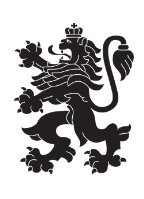 Министерство на земеделието, храните и горитеОбластна дирекция „Земеделие“ – гр.ПазарджикЗ   А   П   О   В   Е   Д№ РД-04-199/ 27.09.2021г.СВЕТЛА ПЕТКОВА – директор на областна дирекция „Земеделие” гр. Пазарджик, след като разгледах, обсъдих и оцених доказателствения материал по административната преписка за землището на гр.Панагюрище община Панагюрище, област Пазарджик, за стопанската 2021 – 2022 г. (1.10.2021 г. – 1.10.2022 г.), а именно: заповед № РД 07-30/03.08.2021 г., по чл. 37в, ал. 1 ЗСПЗЗ, за създаване на комисия, доклада на комисията и приложените към него: сключеното споразумение, проекта на картата за разпределение на масивите за ползване в землището, проекта на регистър към картата, които са неразделна част от споразумението, както и всички останали документи по преписката,  за да се произнеса установих от фактическа и правна страна следното:І. ФАКТИЧЕСКА СТРАНА1) Заповедта на директора на областна дирекция „Земеделие” гр. Пазарджик № РД 07-30/03.08.2021 г., с която е създадена комисията за землището на гр.Панагюрище, община Панагюрище, област Пазарджик, е издадена до 05.08.2021 г., съгласно разпоредбата на чл. 37в, ал. 1 ЗСПЗЗ.2) Изготвен е доклад на комисията.Докладът съдържа всички необходими реквизити и данни, съгласно чл. 37в, ал. 4 ЗСПЗЗ и чл. 72в, ал. 1 – 4 ППЗСПЗЗ.Към доклада на комисията по чл. 37в, ал. 1 ЗСПЗЗ са приложени сключеното споразумение, проектът на картата на масивите за ползване в землището и проектът на регистър към нея.Сключено е споразумение с вх.№ПО-09-629/24.08.2021 г, което е подписано от всички участници, с което са разпределили масивите за ползване в землището за стопанската 2021 – 2022 г. Споразумението обхваща не по-малко от две трети от общата площ на масивите за ползване в землището. Спазени са изискванията на чл. 37в, ал. 2 определящи срок за сключване на споразумението и минимална обща площ на масивите за ползване.Неразделна част от споразумението са проектът на картата за разпределение на масивите за ползване в землището и регистърът към нея, който съдържа всички необходими и -съществени данни, съгласно чл. 74, ал. 1 – 4 ППЗСПЗЗ.ІІ. ПРАВНА СТРАНАПроцедурата по сключване на споразумение между ползвателите/собствениците на земеделски земи (имоти), съответно за служебно разпределение на имотите в масивите за ползване в съответното землище, има законната цел за насърчаване на уедрено ползване на земеделските земи и създаване на масиви, ясно изразена в чл. чл. 37б и 37в ЗСПЗЗ, съответно чл.чл. 69 – 76 ППЗСПЗЗ.По своята правна същност процедурата за създаване на масиви за ползване в землището за съответната стопанска година е един смесен, динамичен и последователно осъществяващ се фактически състав. Споразумението между участниците е гражданскоправният юридически факт, а докладът на комисията, служебното разпределение на масивите за ползване и заповедта на директора на областната дирекция „Земеделие”, са административноправните юридически факти.Всички елементи на смесения фактически състав са осъществени, като са спазени изискванията на закона, конкретно посочени във фактическата част на заповедта.С оглед изложените фактически и правни доводи, на основание чл. 37в, ал. 4, ал. 5, ал. 6 и ал. 7 от ЗСПЗЗ, във връзка с чл. 75а, ал. 1, т. 1-3, ал. 2 от ППЗСПЗЗ,Р А З П О Р Е Д И Х:Въз основа на ДОКЛАДА на комисията:ОДОБРЯВАМ сключеното споразумение по чл. 37в, ал. 2 ЗСПЗЗ, включително и за имотите по чл. 37в, ал. 3, т. 2 ЗСПЗЗ, с което са разпределени масивите за ползване в землището на гр.Панагюрище , община Панагюрище, област Пазарджик, за стопанската  2021 - 2022 година, считано от 01.10.2021 г. до 01.10.2022 г.ОДОБРЯВАМ картата на разпределените масиви за ползване в посоченото землище, както и регистърът към нея, които са ОКОНЧАТЕЛНИ за стопанската година, считано от 01.10.2021г. до 01.10.2022 г. Заповедта, заедно с окончателните карта на масивите за ползване и регистър, да се обяви в сградата на община Панагюрище и в сградата на общинската служба по земеделие гр. Панагюрище, както и да се публикува на интернет страницата на община Панагюрище и областна дирекция „Земеделие” гр. Пазарджик, в срок от 7 дни от нейното издаване.Ползвател на земеделски земи, на който със заповедта са определени за ползване за стопанската 2021 – 2022 г., земите по чл. 37в, ал. 3, т. 2 от ЗСПЗЗ, е ДЛЪЖЕН да внесе по банкова сметка, с IBAN BG34UBBS80023300251210 и BIC UBBSBGSF, на областна дирекция „Земеделие” гр. Пазарджик, паричната сума в размер на определеното средно годишно рентно плащане за землището, в срок ДО ТРИ МЕСЕЦА от публикуването на настоящата заповед. Сумите са депозитни и се изплащат от областна дирекция „Земеделие” гр. Пазарджик на провоимащите лица, в срок от 10 (десет) години.За ползвателите, които не са заплатили в горния срок паричните суми за ползваните земи по чл. 37в, ал. 3, т 2 ЗСПЗЗ, съгласно настоящата заповед, директорът на областна дирекция „Земеделие” издава заповед за заплащане на трикратния размер на средното годишно рентно плащане за землището. В седемдневен срок от получаването на заповедта ползвателите превеждат паричните суми по сметка на областна дирекция „Земеделие” гр. Пазарджик.Заповедта може да се обжалва в 14 дневен срок, считано от обявяването/публикуването й, чрез областна дирекция „Земеделие” гр. Пазарджик, по реда предвиден в АПК – по административен пред министъра на земеделието и храните и/или съдебен ред пред Районен съд гр. Панагюрище.Обжалването на заповедта не спира нейното изпълнение.
Светла Петкова (Директор)
27.09.2021г. 15:46ч.
ОДЗ-Пазарджик


Електронният подпис се намира в отделен файл с название signature.txt.p7s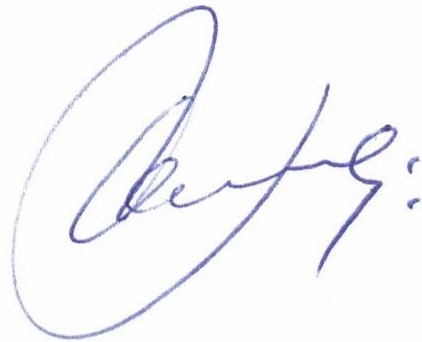 ПРИЛОЖЕНИЕСпоразумение на масиви за ползване на земеделски земи по чл. 37в, ал. 2 от ЗСПЗЗза стопанската 2021/2022 годиназа землището на гр. Панагюрище, ЕКАТТЕ 55302, община Панагюрище, област Пазарджик.ПолзвателМасив №Имот с регистрирано правно основаниеИмот с регистрирано правно основаниеИмот по чл. 37в, ал. 3, т. 2 от ЗСПЗЗИмот по чл. 37в, ал. 3, т. 2 от ЗСПЗЗИмот по чл. 37в, ал. 3, т. 2 от ЗСПЗЗСобственикПолзвателМасив №№Площ дка№Площ дкаДължимо рентно плащане в лв.СобственикАГРОКОМПЛЕКС БАНЯ ЕООД31971.38211.856ИЯВАГРОКОМПЛЕКС БАНЯ ЕООД31971.3839.707СЯВАГРОКОМПЛЕКС БАНЯ ЕООД31971.5216.786108.58ЛПКАГРОКОМПЛЕКС БАНЯ ЕООД31971.5186.681ЛМКАГРОКОМПЛЕКС БАНЯ ЕООД31971.5176.448ГКДАГРОКОМПЛЕКС БАНЯ ЕООД31971.5234.481БСТ и др.АГРОКОМПЛЕКС БАНЯ ЕООД31971.5224.359ХЛПАГРОКОМПЛЕКС БАНЯ ЕООД31971.5254.23167.70ГИГ и др.АГРОКОМПЛЕКС БАНЯ ЕООД31971.5242.99647.94СИГ и др.АГРОКОМПЛЕКС БАНЯ ЕООД31971.5201.47123.54СИНАГРОКОМПЛЕКС БАНЯ ЕООД320454.19.899ИНКАГРОКОМПЛЕКС БАНЯ ЕООД320454.38.834КНКАГРОКОМПЛЕКС БАНЯ ЕООД320454.47.499ЛДСАГРОКОМПЛЕКС БАНЯ ЕООД320454.24.443АГРОКОМПЛЕКС БАНЯ ЕООДАГРОКОМПЛЕКС БАНЯ ЕООД320454.174.368АГРОКОМПЛЕКС БАНЯ ЕООД и др.АГРОКОМПЛЕКС БАНЯ ЕООД320454.142.500ГИЖАГРОКОМПЛЕКС БАНЯ ЕООД320454.131.991ТДРАГРОКОМПЛЕКС БАНЯ ЕООД321456.109.609ВЕСЕЛИНА ЕВГЕНИЕВА ЗУМПАЛОВА-РАЛЧЕВААГРОКОМПЛЕКС БАНЯ ЕООД321456.118.722АГРОКОМПЛЕКС БАНЯ ЕООДАГРОКОМПЛЕКС БАНЯ ЕООД321456.147.050НИКОЛАЙ ВАСИЛЕВ РАЛЧЕВАГРОКОМПЛЕКС БАНЯ ЕООД321456.76.646ЕДПАГРОКОМПЛЕКС БАНЯ ЕООД321456.85.798НССАГРОКОМПЛЕКС БАНЯ ЕООД321456.94.994ДППАГРОКОМПЛЕКС БАНЯ ЕООД321456.154.982ПНПАГРОКОМПЛЕКС БАНЯ ЕООД321456.194.596ДНВАГРОКОМПЛЕКС БАНЯ ЕООД321456.53.997АГРОКОМПЛЕКС БАНЯ ЕООДАГРОКОМПЛЕКС БАНЯ ЕООД321456.123.941НИКОЛАЙ ВАСИЛЕВ РАЛЧЕВАГРОКОМПЛЕКС БАНЯ ЕООД321456.163.701ИМСАГРОКОМПЛЕКС БАНЯ ЕООД321456.33.150ИДДАГРОКОМПЛЕКС БАНЯ ЕООД321456.43.100АГРОКОМПЛЕКС БАНЯ ЕООДАГРОКОМПЛЕКС БАНЯ ЕООД321456.61.702ПДШАГРОКОМПЛЕКС БАНЯ ЕООД322455.146.302НИДАГРОКОМПЛЕКС БАНЯ ЕООД322455.155.488ПИВАГРОКОМПЛЕКС БАНЯ ЕООД322455.55.228МПБАГРОКОМПЛЕКС БАНЯ ЕООД322455.25.181ИНКАГРОКОМПЛЕКС БАНЯ ЕООД322455.34.294АГРОКОМПЛЕКС БАНЯ ЕООДАГРОКОМПЛЕКС БАНЯ ЕООД322455.113.73159.70ЯНУАГРОКОМПЛЕКС БАНЯ ЕООД322455.43.56557.04ДНБАГРОКОМПЛЕКС БАНЯ ЕООД322455.173.13350.13ПМБ и др.АГРОКОМПЛЕКС БАНЯ ЕООД322455.162.57641.22ЦТП и др.АГРОКОМПЛЕКС БАНЯ ЕООД322455.102.190ЦНФАГРОКОМПЛЕКС БАНЯ ЕООД322455.71.334ИНКОБЩО за ползвателя (дка)185.07028.490455.84АНА СТАЙОВА ПЕТРИШКА74503.85.893ПЛПАНА СТАЙОВА ПЕТРИШКА74503.103.705БИЗАНА СТАЙОВА ПЕТРИШКА74503.203.59957.59ГДААНА СТАЙОВА ПЕТРИШКА75505.183.74759.94СДЗАНА СТАЙОВА ПЕТРИШКА75505.192.871БИЗАНА СТАЙОВА ПЕТРИШКА7616.3507.779124.46ХИПАНА СТАЙОВА ПЕТРИШКА7616.3565.784АДП и др.АНА СТАЙОВА ПЕТРИШКА77514.411.946ДИСАНА СТАЙОВА ПЕТРИШКА77514.58.668ДМРАНА СТАЙОВА ПЕТРИШКА77514.35.521ПСКАНА СТАЙОВА ПЕТРИШКА7838.31715.340ИПЛАНА СТАЙОВА ПЕТРИШКА7838.31813.792ДМРАНА СТАЙОВА ПЕТРИШКА7838.31911.316СНВАНА СТАЙОВА ПЕТРИШКА7838.3214.573НТЛАНА СТАЙОВА ПЕТРИШКА7838.3311.90930.55СГДАНА СТАЙОВА ПЕТРИШКА7937.3537.097АНА СТАЙОВА ПЕТРИШКА7937.3545.177НЛБАНА СТАЙОВА ПЕТРИШКА8092.33818.192СПУАНА СТАЙОВА ПЕТРИШКА8092.3302.50440.06СПУАНА СТАЙОВА ПЕТРИШКА8092.3331.88530.17СПУАНА СТАЙОВА ПЕТРИШКА8192.3205.33585.36ДГШАНА СТАЙОВА ПЕТРИШКА8192.3183.984СПУАНА СТАЙОВА ПЕТРИШКА8192.3192.222ДПВАНА СТАЙОВА ПЕТРИШКА82514.1118.589ТЛВАНА СТАЙОВА ПЕТРИШКА82514.109.976ДИСАНА СТАЙОВА ПЕТРИШКА82514.207.259116.15НАКАНА СТАЙОВА ПЕТРИШКА82514.236.624105.98ВКСАНА СТАЙОВА ПЕТРИШКА8238.3706.479ДСКАНА СТАЙОВА ПЕТРИШКА82514.216.303100.85СНКАНА СТАЙОВА ПЕТРИШКА82514.184.46771.47МРРАНА СТАЙОВА ПЕТРИШКА82514.223.36153.78НЛВАНА СТАЙОВА ПЕТРИШКА82514.143.113ДИСАНА СТАЙОВА ПЕТРИШКА83515.2810.976175.62МДНАНА СТАЙОВА ПЕТРИШКА83515.369.391АПТАНА СТАЙОВА ПЕТРИШКА83515.16.298КИХАНА СТАЙОВА ПЕТРИШКА83515.195.446ДСРАНА СТАЙОВА ПЕТРИШКА83515.45.399ВПДАНА СТАЙОВА ПЕТРИШКА83515.375.39886.37ГНБ и др.АНА СТАЙОВА ПЕТРИШКА83515.355.299ДРШАНА СТАЙОВА ПЕТРИШКА83515.34.99779.95ДИРАНА СТАЙОВА ПЕТРИШКА83515.54.520ИПКАНА СТАЙОВА ПЕТРИШКА83515.343.53356.53ДЦКАНА СТАЙОВА ПЕТРИШКА83515.323.46855.49РИГ и др.АНА СТАЙОВА ПЕТРИШКА84521.211.998ННЧАНА СТАЙОВА ПЕТРИШКА84521.83.20151.22СИСАНА СТАЙОВА ПЕТРИШКА343510.428.903142.45РССАНА СТАЙОВА ПЕТРИШКА343510.395.29684.74МСРАНА СТАЙОВА ПЕТРИШКА343510.745.279СДК и др.АНА СТАЙОВА ПЕТРИШКА343510.753.09749.55ЛНП и др.ОБЩО за ползвателя (дка)217.867103.6411658.26АННА ЯНКОВА ГАРНОЕВА368.54613.191ГТХАННА ЯНКОВА ГАРНОЕВА368.5474.00664.09МЛПАННА ЯНКОВА ГАРНОЕВА368.5681.71327.41МИВАННА ЯНКОВА ГАРНОЕВА4457.2118.476АГААННА ЯНКОВА ГАРНОЕВА4457.275.937АГРОКОМПЛЕКС БАНЯ ЕООД и др.АННА ЯНКОВА ГАРНОЕВА4457.262.139ЕДПАННА ЯНКОВА ГАРНОЕВА568.5403.396НРГАННА ЯНКОВА ГАРНОЕВА568.5413.395ЦРХАННА ЯНКОВА ГАРНОЕВА568.5391.99931.98МДФАННА ЯНКОВА ГАРНОЕВА568.5380.2273.64ИПСАННА ЯНКОВА ГАРНОЕВА659.73.274ПИМАННА ЯНКОВА ГАРНОЕВА7428.4812.435НГПАННА ЯНКОВА ГАРНОЕВА7428.307.859НГПАННА ЯНКОВА ГАРНОЕВА7428.202.85745.71ХИБОБЩО за ползвателя (дка)70.10010.802172.83БИО ГЛАС ЕООД165.3324.514КГШБИО ГЛАС ЕООД165.3342.90446.47ДГШБИО ГЛАС ЕООД165.3361.84129.45ДГШБИО ГЛАС ЕООД165.3331.76928.30ДГШБИО ГЛАС ЕООД165.3350.91314.60ПГДБИО ГЛАС ЕООД165.3370.85113.61АНДБИО ГЛАС ЕООД165.3380.71411.43ДГШБИО ГЛАС ЕООД16428.275.599РТГБИО ГЛАС ЕООД16428.475.510ОБЩИНА ПАНАГЮРИЩЕБИО ГЛАС ЕООД16428.314.00064.00ГИХ и др.БИО ГЛАС ЕООД298441.376.498НАМБИО ГЛАС ЕООД298441.352.00132.02АГФБИО ГЛАС ЕООД298441.332.00032.00ИСДБИО ГЛАС ЕООД32668.5094.726ОБЩИНА ПАНАГЮРИЩЕБИО ГЛАС ЕООД32668.5573.447ОБЩИНА ПАНАГЮРИЩЕБИО ГЛАС ЕООД32668.5301.00116.02ИПКБИО ГЛАС ЕООД32668.5291.000ОБЩИНА ПАНАГЮРИЩЕОБЩО за ползвателя (дка)31.29417.993287.89ВАСИЛ НИКОЛАЕВ РАЛЧЕВ17767.37311.686ОБЩИНА ПАНАГЮРИЩЕВАСИЛ НИКОЛАЕВ РАЛЧЕВ17767.3724.999НПЛВАСИЛ НИКОЛАЕВ РАЛЧЕВ17767.3674.933ВАСИЛ НИКОЛАЕВ РАЛЧЕВВАСИЛ НИКОЛАЕВ РАЛЧЕВ17767.3694.00064.00ЦМБВАСИЛ НИКОЛАЕВ РАЛЧЕВ17767.3703.000ВЕСЕЛИНА ЕВГЕНИЕВА ЗУМПАЛОВА-РАЛЧЕВАВАСИЛ НИКОЛАЕВ РАЛЧЕВ17767.3682.000КВРВАСИЛ НИКОЛАЕВ РАЛЧЕВ17767.4301.34721.55СМКВАСИЛ НИКОЛАЕВ РАЛЧЕВ17767.3711.068ИТМВАСИЛ НИКОЛАЕВ РАЛЧЕВ17868.5526.998СДКВАСИЛ НИКОЛАЕВ РАЛЧЕВ17868.5501.200НИКОЛАЙ ВАСИЛЕВ РАЛЧЕВВАСИЛ НИКОЛАЕВ РАЛЧЕВ17868.5511.00016.00АЛМВАСИЛ НИКОЛАЕВ РАЛЧЕВ17868.5490.90014.40ВСЦВАСИЛ НИКОЛАЕВ РАЛЧЕВ17968.5325.000ТЛЗВАСИЛ НИКОЛАЕВ РАЛЧЕВ17968.5314.413ОБЩИНА ПАНАГЮРИЩЕВАСИЛ НИКОЛАЕВ РАЛЧЕВ18068.5353.30052.80АПБВАСИЛ НИКОЛАЕВ РАЛЧЕВ18068.5362.608ВЕСЕЛИНА ЕВГЕНИЕВА ЗУМПАЛОВА-РАЛЧЕВАВАСИЛ НИКОЛАЕВ РАЛЧЕВ18068.5341.19319.08ММБВАСИЛ НИКОЛАЕВ РАЛЧЕВ18168.4983.971ОБЩИНА ПАНАГЮРИЩЕВАСИЛ НИКОЛАЕВ РАЛЧЕВ18168.5001.27120.34АЛМВАСИЛ НИКОЛАЕВ РАЛЧЕВ18168.4991.233ЛИМ и др.ВАСИЛ НИКОЛАЕВ РАЛЧЕВ18268.3404.81777.07ВИГ и др.ВАСИЛ НИКОЛАЕВ РАЛЧЕВ18268.3392.008МЛИВАСИЛ НИКОЛАЕВ РАЛЧЕВ18268.3381.84329.48СЛЦВАСИЛ НИКОЛАЕВ РАЛЧЕВ18268.3410.4326.91ТСПВАСИЛ НИКОЛАЕВ РАЛЧЕВ36067.3712.697ИТМВАСИЛ НИКОЛАЕВ РАЛЧЕВ36067.4301.89230.27СМКВАСИЛ НИКОЛАЕВ РАЛЧЕВ36067.3671.626ВАСИЛ НИКОЛАЕВ РАЛЧЕВОБЩО за ползвателя (дка)59.43921.993351.89ВЕЛКО НИКОЛОВ ГУГОВ284315.238.002АСДВЕЛКО НИКОЛОВ ГУГОВ284315.223.09949.58ДГКВЕЛКО НИКОЛОВ ГУГОВ284315.213.00248.03ПСЦВЕЛКО НИКОЛОВ ГУГОВ285223.34.697ГКПВЕЛКО НИКОЛОВ ГУГОВ285223.24.00064.00ГДКВЕЛКО НИКОЛОВ ГУГОВ285223.43.40154.42ГСКВЕЛКО НИКОЛОВ ГУГОВ286206.76.657СДЮВЕЛКО НИКОЛОВ ГУГОВ286206.92.51840.29ФИДВЕЛКО НИКОЛОВ ГУГОВ287108.3125.826ААКВЕЛКО НИКОЛОВ ГУГОВ287108.3111.88230.11ММРВЕЛКО НИКОЛОВ ГУГОВ288229.512.500ГДСВЕЛКО НИКОЛОВ ГУГОВ288229.37.001ВЕНЖОР АГРО ЕООДВЕЛКО НИКОЛОВ ГУГОВ288229.66.501ТЛЗВЕЛКО НИКОЛОВ ГУГОВ288229.44.999ВЕЛКО НИКОЛОВ ГУГОВВЕЛКО НИКОЛОВ ГУГОВ288229.73.198ВИКВЕЛКО НИКОЛОВ ГУГОВ289614.157.401ВЕЛКО НИКОЛОВ ГУГОВВЕЛКО НИКОЛОВ ГУГОВ289614.165.597СНЧВЕЛКО НИКОЛОВ ГУГОВ289614.94.000СГХВЕЛКО НИКОЛОВ ГУГОВ289614.82.999ЗСКВЕЛКО НИКОЛОВ ГУГОВ289614.71.00016.00СГРВЕЛКО НИКОЛОВ ГУГОВ290614.216.425НИНВЕЛКО НИКОЛОВ ГУГОВ290614.224.746МННВЕЛКО НИКОЛОВ ГУГОВ290614.194.60073.60ИИБВЕЛКО НИКОЛОВ ГУГОВ290614.203.527СГП и др.ВЕЛКО НИКОЛОВ ГУГОВ291213.245.295ПГКВЕЛКО НИКОЛОВ ГУГОВ291213.284.290ОБЩИНА ПАНАГЮРИЩЕВЕЛКО НИКОЛОВ ГУГОВ291213.234.002СГГВЕЛКО НИКОЛОВ ГУГОВ291213.273.701ВЕЛКО НИКОЛОВ ГУГОВВЕЛКО НИКОЛОВ ГУГОВ291213.253.30652.90ИКРВЕЛКО НИКОЛОВ ГУГОВ291213.262.996ВЕЛКО НИКОЛОВ ГУГОВВЕЛКО НИКОЛОВ ГУГОВ291213.291.001ЦКДВЕЛКО НИКОЛОВ ГУГОВ292213.203.999ДРЮВЕЛКО НИКОЛОВ ГУГОВ292213.192.50140.02ИИБВЕЛКО НИКОЛОВ ГУГОВ297209.63.30352.85ГДДВЕЛКО НИКОЛОВ ГУГОВ297209.73.00048.00МИКВЕЛКО НИКОЛОВ ГУГОВ297209.82.99847.97ФРТВЕЛКО НИКОЛОВ ГУГОВ297209.91.998КПВВЕЛКО НИКОЛОВ ГУГОВ299430.72.000ГКПВЕЛКО НИКОЛОВ ГУГОВ299430.81.99931.98СГУВЕЛКО НИКОЛОВ ГУГОВ30096.47.900126.40ИНА и др.ВЕЛКО НИКОЛОВ ГУГОВ30096.157.749СПЧВЕЛКО НИКОЛОВ ГУГОВ30096.235.262ОБЩИНА ПАНАГЮРИЩЕВЕЛКО НИКОЛОВ ГУГОВ30096.214.958ОБЩИНА ПАНАГЮРИЩЕВЕЛКО НИКОЛОВ ГУГОВ30096.53.275ИГДВЕЛКО НИКОЛОВ ГУГОВ30096.222.655ОБЩИНА ПАНАГЮРИЩЕВЕЛКО НИКОЛОВ ГУГОВ30096.112.543ГДБВЕЛКО НИКОЛОВ ГУГОВ30096.141.45823.33ГСБВЕЛКО НИКОЛОВ ГУГОВ30196.74.04464.70НСБВЕЛКО НИКОЛОВ ГУГОВ30196.81.399ГДБВЕЛКО НИКОЛОВ ГУГОВ30482.3533.65958.54БПКВЕЛКО НИКОЛОВ ГУГОВ30482.3543.036ВЕЛКО НИКОЛОВ ГУГОВВЕЛКО НИКОЛОВ ГУГОВ30482.3523.00048.00ВПМВЕЛКО НИКОЛОВ ГУГОВ30482.3512.40038.40РРВВЕЛКО НИКОЛОВ ГУГОВ309218.1011.725ВЕЛКО НИКОЛОВ ГУГОВ и др.ВЕЛКО НИКОЛОВ ГУГОВ309218.145.000ДРГВЕЛКО НИКОЛОВ ГУГОВ309218.94.035ПГМВЕЛКО НИКОЛОВ ГУГОВ309218.131.80628.89ПДРВЕЛКО НИКОЛОВ ГУГОВ309218.121.74727.96ДДРВЕЛКО НИКОЛОВ ГУГОВ33693.19.890КПВВЕЛКО НИКОЛОВ ГУГОВ33693.24.22067.52ИПВВЕЛКО НИКОЛОВ ГУГОВ337315.2810.289ГКПВЕЛКО НИКОЛОВ ГУГОВ337315.298.199131.19ТИКОБЩО за ползвателя (дка)195.17579.0431264.68ВЕСЕЛИНА ЕВГЕН ЗУМПАЛОВА-РАЛЧЕВА183214.1923.492ИНЛВЕСЕЛИНА ЕВГЕН ЗУМПАЛОВА-РАЛЧЕВА183214.344.91078.56ДТК и др.ВЕСЕЛИНА ЕВГЕН ЗУМПАЛОВА-РАЛЧЕВА183214.333.12049.92МЙД и др.ВЕСЕЛИНА ЕВГЕН ЗУМПАЛОВА-РАЛЧЕВА183214.323.02548.40ГДУ и др.ВЕСЕЛИНА ЕВГЕН ЗУМПАЛОВА-РАЛЧЕВА183214.182.556ОБЩИНА ПАНАГЮРИЩЕВЕСЕЛИНА ЕВГЕН ЗУМПАЛОВА-РАЛЧЕВА18464.3435.31084.97МГПВЕСЕЛИНА ЕВГЕН ЗУМПАЛОВА-РАЛЧЕВА18464.3453.74859.97ДАПВЕСЕЛИНА ЕВГЕН ЗУМПАЛОВА-РАЛЧЕВА18464.3423.570ЦНФВЕСЕЛИНА ЕВГЕН ЗУМПАЛОВА-РАЛЧЕВА18464.3443.36753.88ГДНВЕСЕЛИНА ЕВГЕН ЗУМПАЛОВА-РАЛЧЕВА18598.4492.190МВПВЕСЕЛИНА ЕВГЕН ЗУМПАЛОВА-РАЛЧЕВА18598.491.84729.55ДМДВЕСЕЛИНА ЕВГЕН ЗУМПАЛОВА-РАЛЧЕВА186518.18.989ЛИМВЕСЕЛИНА ЕВГЕН ЗУМПАЛОВА-РАЛЧЕВА186518.28.501136.01АЛМВЕСЕЛИНА ЕВГЕН ЗУМПАЛОВА-РАЛЧЕВА18631.3272.77344.37ПССВЕСЕЛИНА ЕВГЕН ЗУМПАЛОВА-РАЛЧЕВА187523.151.96631.45ПСКВЕСЕЛИНА ЕВГЕН ЗУМПАЛОВА-РАЛЧЕВА187523.131.73827.81СИСВЕСЕЛИНА ЕВГЕН ЗУМПАЛОВА-РАЛЧЕВА187523.141.515ВЕСЕЛИНА ЕВГЕНИЕВА ЗУМПАЛОВА-РАЛЧЕВАВЕСЕЛИНА ЕВГЕН ЗУМПАЛОВА-РАЛЧЕВА18867.3905.141ГМДВЕСЕЛИНА ЕВГЕН ЗУМПАЛОВА-РАЛЧЕВА18867.3994.46571.43МИДВЕСЕЛИНА ЕВГЕН ЗУМПАЛОВА-РАЛЧЕВА18867.3402.30036.80ВНКВЕСЕЛИНА ЕВГЕН ЗУМПАЛОВА-РАЛЧЕВА18867.3392.19135.05ПГДВЕСЕЛИНА ЕВГЕН ЗУМПАЛОВА-РАЛЧЕВА18867.4271.80028.80ПИВВЕСЕЛИНА ЕВГЕН ЗУМПАЛОВА-РАЛЧЕВА18867.4181.63426.15НДГВЕСЕЛИНА ЕВГЕН ЗУМПАЛОВА-РАЛЧЕВА18867.3871.276ВЕСЕЛИНА ЕВГЕНИЕВА ЗУМПАЛОВА-РАЛЧЕВАВЕСЕЛИНА ЕВГЕН ЗУМПАЛОВА-РАЛЧЕВА18967.4936.950НИКОЛАЙ ВАСИЛЕВ РАЛЧЕВВЕСЕЛИНА ЕВГЕН ЗУМПАЛОВА-РАЛЧЕВА18967.3924.80076.80СИВВЕСЕЛИНА ЕВГЕН ЗУМПАЛОВА-РАЛЧЕВА18967.3934.699ЛГЛВЕСЕЛИНА ЕВГЕН ЗУМПАЛОВА-РАЛЧЕВА18967.3944.400ВЕСЕЛИНА ЕВГЕНИЕВА ЗУМПАЛОВА-РАЛЧЕВАВЕСЕЛИНА ЕВГЕН ЗУМПАЛОВА-РАЛЧЕВА18967.3954.036ПИКВЕСЕЛИНА ЕВГЕН ЗУМПАЛОВА-РАЛЧЕВА18967.3972.041ВСФ и др.ВЕСЕЛИНА ЕВГЕН ЗУМПАЛОВА-РАЛЧЕВА19068.3101.16618.65СНВВЕСЕЛИНА ЕВГЕН ЗУМПАЛОВА-РАЛЧЕВА19068.3091.138СНВВЕСЕЛИНА ЕВГЕН ЗУМПАЛОВА-РАЛЧЕВА191423.144.30068.80ЛИМ и др.ВЕСЕЛИНА ЕВГЕН ЗУМПАЛОВА-РАЛЧЕВА191423.152.27436.38КГШВЕСЕЛИНА ЕВГЕН ЗУМПАЛОВА-РАЛЧЕВА191423.130.695ЛИМВЕСЕЛИНА ЕВГЕН ЗУМПАЛОВА-РАЛЧЕВА192423.232.698ИНА ЕООД - ГР.ПАНАГЮРИЩЕВЕСЕЛИНА ЕВГЕН ЗУМПАЛОВА-РАЛЧЕВА192423.212.007ВЕСЕЛИНА ЕВГЕНИЕВА ЗУМПАЛОВА-РАЛЧЕВАВЕСЕЛИНА ЕВГЕН ЗУМПАЛОВА-РАЛЧЕВА192423.190.438ОБЩИНА ПАНАГЮРИЩЕВЕСЕЛИНА ЕВГЕН ЗУМПАЛОВА-РАЛЧЕВА193421.47.704ГВГ и др.ВЕСЕЛИНА ЕВГЕН ЗУМПАЛОВА-РАЛЧЕВА193421.93.092ВЕСЕЛИНА ЕВГЕНИЕВА ЗУМПАЛОВА-РАЛЧЕВА и др.ВЕСЕЛИНА ЕВГЕН ЗУМПАЛОВА-РАЛЧЕВА193421.52.490РББВЕСЕЛИНА ЕВГЕН ЗУМПАЛОВА-РАЛЧЕВА194442.400.876ЛИМ и др.ВЕСЕЛИНА ЕВГЕН ЗУМПАЛОВА-РАЛЧЕВА194442.410.2734.36ИСДВЕСЕЛИНА ЕВГЕН ЗУМПАЛОВА-РАЛЧЕВА194442.380.1722.75ДМШВЕСЕЛИНА ЕВГЕН ЗУМПАЛОВА-РАЛЧЕВА195106.3741.513НИКОЛАЙ ВАСИЛЕВ РАЛЧЕВВЕСЕЛИНА ЕВГЕН ЗУМПАЛОВА-РАЛЧЕВА195106.3751.02616.41ТТГВЕСЕЛИНА ЕВГЕН ЗУМПАЛОВА-РАЛЧЕВА19698.4864.153ВКПВЕСЕЛИНА ЕВГЕН ЗУМПАЛОВА-РАЛЧЕВА19698.4310.87513.99СГГВЕСЕЛИНА ЕВГЕН ЗУМПАЛОВА-РАЛЧЕВА19698.4930.483ВКПВЕСЕЛИНА ЕВГЕН ЗУМПАЛОВА-РАЛЧЕВА257437.93.000ВЕСЕЛИНА ЕВГЕНИЕВА ЗУМПАЛОВА-РАЛЧЕВАВЕСЕЛИНА ЕВГЕН ЗУМПАЛОВА-РАЛЧЕВА257437.83.00048.00КДКВЕСЕЛИНА ЕВГЕН ЗУМПАЛОВА-РАЛЧЕВА333444.255.33385.34СПШВЕСЕЛИНА ЕВГЕН ЗУМПАЛОВА-РАЛЧЕВА333444.234.909ВЕСЕЛИНА ЕВГЕНИЕВА ЗУМПАЛОВА-РАЛЧЕВАВЕСЕЛИНА ЕВГЕН ЗУМПАЛОВА-РАЛЧЕВА36331.3271.21219.39ПССОБЩО за ползвателя (дка)106.04977.1241233.99ГЕОРГИ ВАСИЛЕВ РАБУХЧИЕВ248507.210.502СППГЕОРГИ ВАСИЛЕВ РАБУХЧИЕВ248507.55.08381.34ДДДГЕОРГИ ВАСИЛЕВ РАБУХЧИЕВ248507.44.987ЕДКГЕОРГИ ВАСИЛЕВ РАБУХЧИЕВ248507.34.91778.67ЕДПГЕОРГИ ВАСИЛЕВ РАБУХЧИЕВ24924.33513.930СМВГЕОРГИ ВАСИЛЕВ РАБУХЧИЕВ24924.3444.497НМВГЕОРГИ ВАСИЛЕВ РАБУХЧИЕВ250453.504.500ИСКРЕН ГЕОРГИЕВ НЕМИГЕНЧЕВГЕОРГИ ВАСИЛЕВ РАБУХЧИЕВ250453.512.997ИСКРЕН ГЕОРГИЕВ НЕМИГЕНЧЕВГЕОРГИ ВАСИЛЕВ РАБУХЧИЕВ250453.311.999ГВРГЕОРГИ ВАСИЛЕВ РАБУХЧИЕВ250453.321.90030.39МВРГЕОРГИ ВАСИЛЕВ РАБУХЧИЕВ250453.331.60025.59ПИКГЕОРГИ ВАСИЛЕВ РАБУХЧИЕВ250453.341.493ЦНФГЕОРГИ ВАСИЛЕВ РАБУХЧИЕВ251429.611.999191.98КГКГЕОРГИ ВАСИЛЕВ РАБУХЧИЕВ251429.224.995РГМГЕОРГИ ВАСИЛЕВ РАБУХЧИЕВ251429.114.87077.92ЕКОФЛОРА ЕООДГЕОРГИ ВАСИЛЕВ РАБУХЧИЕВ251429.263.88862.20ВИКГЕОРГИ ВАСИЛЕВ РАБУХЧИЕВ251429.92.00032.00ПГМГЕОРГИ ВАСИЛЕВ РАБУХЧИЕВ251429.82.00032.00МГВГЕОРГИ ВАСИЛЕВ РАБУХЧИЕВ252503.57.183РМШГЕОРГИ ВАСИЛЕВ РАБУХЧИЕВ252503.61.48723.79СДЗГЕОРГИ ВАСИЛЕВ РАБУХЧИЕВ252503.70.98715.79НЛТГЕОРГИ ВАСИЛЕВ РАБУХЧИЕВ253310.53.95463.26МДПГЕОРГИ ВАСИЛЕВ РАБУХЧИЕВ253310.63.882ПГПГЕОРГИ ВАСИЛЕВ РАБУХЧИЕВ253110.3083.266КИЯГЕОРГИ ВАСИЛЕВ РАБУХЧИЕВ25557.47210.310164.96МГТГЕОРГИ ВАСИЛЕВ РАБУХЧИЕВ25557.4733.340ПГПГЕОРГИ ВАСИЛЕВ РАБУХЧИЕВ256503.53.679РМШОБЩО за ползвателя (дка)71.25054.994879.90ГЕОРГИ ИЛИЕВ ЗЛАТАРОВ213101.43512.055НСБГЕОРГИ ИЛИЕВ ЗЛАТАРОВ213101.4345.787НММГЕОРГИ ИЛИЕВ ЗЛАТАРОВ213101.4324.20767.31НГВГЕОРГИ ИЛИЕВ ЗЛАТАРОВ214615.202.00232.03ИПЛГЕОРГИ ИЛИЕВ ЗЛАТАРОВ214615.191.994КПЦГЕОРГИ ИЛИЕВ ЗЛАТАРОВ215448.108.413МНДГЕОРГИ ИЛИЕВ ЗЛАТАРОВ215448.96.612105.79ЯИБГЕОРГИ ИЛИЕВ ЗЛАТАРОВ215448.113.001ИИЗГЕОРГИ ИЛИЕВ ЗЛАТАРОВ215448.122.66742.66ПДСГЕОРГИ ИЛИЕВ ЗЛАТАРОВ216453.156.890110.24АЙБГЕОРГИ ИЛИЕВ ЗЛАТАРОВ216453.165.678ГИЗГЕОРГИ ИЛИЕВ ЗЛАТАРОВ216453.175.566НРГГЕОРГИ ИЛИЕВ ЗЛАТАРОВ216453.183.49055.84МИЧ и др.ГЕОРГИ ИЛИЕВ ЗЛАТАРОВ33993.55.894СПВГЕОРГИ ИЛИЕВ ЗЛАТАРОВ33993.3202.41338.61ПЛВГЕОРГИ ИЛИЕВ ЗЛАТАРОВ33993.20.88814.20ИПВГЕОРГИ ИЛИЕВ ЗЛАТАРОВ351451.713.767СПЕГЕОРГИ ИЛИЕВ ЗЛАТАРОВ35180.3796.707107.30ВПЦГЕОРГИ ИЛИЕВ ЗЛАТАРОВ35180.3226.033ГИЗОБЩО за ползвателя (дка)68.18835.875574.00ГЕОРГИ СТОЯНОВ КАЛПАКОВ217114.3966.686ОБЩИНА ПАНАГЮРИЩЕГЕОРГИ СТОЯНОВ КАЛПАКОВ217114.3876.189ОБЩИНА ПАНАГЮРИЩЕГЕОРГИ СТОЯНОВ КАЛПАКОВ217114.3974.22567.60ПНБГЕОРГИ СТОЯНОВ КАЛПАКОВ217114.3993.65858.52ИПСГЕОРГИ СТОЯНОВ КАЛПАКОВ217114.4001.70527.28ДИПГЕОРГИ СТОЯНОВ КАЛПАКОВ217114.3951.44023.04НМКГЕОРГИ СТОЯНОВ КАЛПАКОВ217114.3661.419ОБЩИНА ПАНАГЮРИЩЕГЕОРГИ СТОЯНОВ КАЛПАКОВ218120.3065.238ЛНДГЕОРГИ СТОЯНОВ КАЛПАКОВ218120.3054.107ЛНДГЕОРГИ СТОЯНОВ КАЛПАКОВ218120.3372.92946.86ДГКГЕОРГИ СТОЯНОВ КАЛПАКОВ219120.35924.484ДТШГЕОРГИ СТОЯНОВ КАЛПАКОВ219120.31512.885ОБЩИНА ПАНАГЮРИЩЕГЕОРГИ СТОЯНОВ КАЛПАКОВ219120.3805.02780.43НДКГЕОРГИ СТОЯНОВ КАЛПАКОВ219120.3624.49771.94ЙДКГЕОРГИ СТОЯНОВ КАЛПАКОВ219120.3813.965ДТШГЕОРГИ СТОЯНОВ КАЛПАКОВ219120.3633.506ДТШГЕОРГИ СТОЯНОВ КАЛПАКОВ220320.514.811НГМГЕОРГИ СТОЯНОВ КАЛПАКОВ220320.413.689КГМГЕОРГИ СТОЯНОВ КАЛПАКОВ220320.67.713123.41ПНДГЕОРГИ СТОЯНОВ КАЛПАКОВ220320.36.00296.03ЙДКГЕОРГИ СТОЯНОВ КАЛПАКОВ220320.21.93430.94ГСГОБЩО за ползвателя (дка)96.97939.129626.07ГРИГОР ИВАНОВ ВАТАХОВ274216.94.614ГПСГРИГОР ИВАНОВ ВАТАХОВ274216.113.29852.76СЛРГРИГОР ИВАНОВ ВАТАХОВ274216.62.091ССЦГРИГОР ИВАНОВ ВАТАХОВ274216.51.40022.39СБЗГРИГОР ИВАНОВ ВАТАХОВ274216.181.05216.84НЛКГРИГОР ИВАНОВ ВАТАХОВ274216.80.70011.19ДКМГРИГОР ИВАНОВ ВАТАХОВ274216.430.70011.19ИКРГРИГОР ИВАНОВ ВАТАХОВ274216.160.70011.19МКСГРИГОР ИВАНОВ ВАТАХОВ274216.170.2073.31СНКГРИГОР ИВАНОВ ВАТАХОВ275430.139.229ИГРГРИГОР ИВАНОВ ВАТАХОВ275430.203.712СНВГРИГОР ИВАНОВ ВАТАХОВ275430.162.011РСВГРИГОР ИВАНОВ ВАТАХОВ275430.171.982НСВГРИГОР ИВАНОВ ВАТАХОВ275430.151.49923.98СНВГРИГОР ИВАНОВ ВАТАХОВ275430.181.493НПВГРИГОР ИВАНОВ ВАТАХОВ275430.140.99615.94КГМ и др.ГРИГОР ИВАНОВ ВАТАХОВ276218.172.87245.95РСП и др.ГРИГОР ИВАНОВ ВАТАХОВ276218.32.299НАМГРИГОР ИВАНОВ ВАТАХОВ276218.42.216ИВАН ГРИГОРОВ ВАТАХОВГРИГОР ИВАНОВ ВАТАХОВ276218.21.748ГПШГРИГОР ИВАНОВ ВАТАХОВ277226.76.675РГСГРИГОР ИВАНОВ ВАТАХОВ277226.54.87578.00МРЙГРИГОР ИВАНОВ ВАТАХОВ277226.13.792КГШГРИГОР ИВАНОВ ВАТАХОВ277226.63.49855.97СБЗГРИГОР ИВАНОВ ВАТАХОВ277226.22.999ЛКЮГРИГОР ИВАНОВ ВАТАХОВ278448.143.199НДНГРИГОР ИВАНОВ ВАТАХОВ278448.131.799ГСЧГРИГОР ИВАНОВ ВАТАХОВ278448.121.73227.70ПДСГРИГОР ИВАНОВ ВАТАХОВ279430.253.36953.90БДКГРИГОР ИВАНОВ ВАТАХОВ279430.262.397СПБГРИГОР ИВАНОВ ВАТАХОВ280108.3246.462МППГРИГОР ИВАНОВ ВАТАХОВ281444.116.215ДИПГРИГОР ИВАНОВ ВАТАХОВ281444.44.59873.57ИАСГРИГОР ИВАНОВ ВАТАХОВ282430.31.700МППГРИГОР ИВАНОВ ВАТАХОВ282430.21.49823.97ЦГСГРИГОР ИВАНОВ ВАТАХОВ283218.78.119НСБГРИГОР ИВАНОВ ВАТАХОВ283218.113.163ГСБГРИГОР ИВАНОВ ВАТАХОВ283218.212.57241.15ДИП и др.ГРИГОР ИВАНОВ ВАТАХОВ283218.120.4136.61ДДРГРИГОР ИВАНОВ ВАТАХОВ283218.130.3465.53ПДРГРИГОР ИВАНОВ ВАТАХОВ294213.148.748ЛСБГРИГОР ИВАНОВ ВАТАХОВ294213.126.00296.04АНДГРИГОР ИВАНОВ ВАТАХОВ294213.114.99479.90АГУГРИГОР ИВАНОВ ВАТАХОВ294213.382.74343.89ИСКГРИГОР ИВАНОВ ВАТАХОВ308218.94.744ПГМГРИГОР ИВАНОВ ВАТАХОВ310439.129.458151.33МТБГРИГОР ИВАНОВ ВАТАХОВ310439.136.200ТДХГРИГОР ИВАНОВ ВАТАХОВ311439.149.364ДСРГРИГОР ИВАНОВ ВАТАХОВ311439.75.97095.53ХЯРГРИГОР ИВАНОВ ВАТАХОВ311439.84.497МЛС и др.ГРИГОР ИВАНОВ ВАТАХОВ311439.33.809РВЧГРИГОР ИВАНОВ ВАТАХОВ311439.53.49755.95МГКГРИГОР ИВАНОВ ВАТАХОВ311439.63.13250.11ПСБГРИГОР ИВАНОВ ВАТАХОВ311439.13.11549.85ТРЧГРИГОР ИВАНОВ ВАТАХОВ311439.22.272ДАКГРИГОР ИВАНОВ ВАТАХОВ347499.85.996НСБГРИГОР ИВАНОВ ВАТАХОВ347499.122.99247.88НАКГРИГОР ИВАНОВ ВАТАХОВ347499.72.98947.82СГБГРИГОР ИВАНОВ ВАТАХОВ347499.60.96715.47КСЧГРИГОР ИВАНОВ ВАТАХОВ350107.40110.114161.82СКХГРИГОР ИВАНОВ ВАТАХОВ350107.3114.463ИХБОБЩО за ползвателя (дка)128.00892.2971476.75ДАНИЕЛА НИКОЛОВА РАЛЧЕВА324430.51.800ПГТДАНИЕЛА НИКОЛОВА РАЛЧЕВА324430.41.79928.79НИП и др.ДАНИЕЛА НИКОЛОВА РАЛЧЕВА324430.61.499СНВДАНИЕЛА НИКОЛОВА РАЛЧЕВА324430.330.500ОБЩИНА ПАНАГЮРИЩЕОБЩО за ползвателя (дка)3.7991.79928.79ДЕЛЧО СЪБКОВ УЗУНОВ22981.24.324НССДЕЛЧО СЪБКОВ УЗУНОВ22981.132.20035.20ДДКОБЩО за ползвателя (дка)4.3242.20035.20ДИМИТЪР ГЕОРГИЕВ ГЕЛИН20657.4057.046ГИЦДИМИТЪР ГЕОРГИЕВ ГЕЛИН20657.5191.57925.26СМКДИМИТЪР ГЕОРГИЕВ ГЕЛИН20657.3810.775ГИЦДИМИТЪР ГЕОРГИЕВ ГЕЛИН20757.3791.899ЕМСДИМИТЪР ГЕОРГИЕВ ГЕЛИН20757.3780.85013.60ЕДПДИМИТЪР ГЕОРГИЕВ ГЕЛИН20757.5190.68310.93СМКДИМИТЪР ГЕОРГИЕВ ГЕЛИН20757.3810.354ГИЦДИМИТЪР ГЕОРГИЕВ ГЕЛИН20891.79.480ДГГДИМИТЪР ГЕОРГИЕВ ГЕЛИН209445.54.83077.28ТББДИМИТЪР ГЕОРГИЕВ ГЕЛИН209445.43.999ГПЦОБЩО за ползвателя (дка)23.5537.941127.06ДИМИТЪР ИВАНОВ ДУРАКОВ34449.109.775156.40КИМДИМИТЪР ИВАНОВ ДУРАКОВ34449.118.997АПШДИМИТЪР ИВАНОВ ДУРАКОВ35428.2112.949ДИМИТЪР ИВАНОВ ДУРАКОВДИМИТЪР ИВАНОВ ДУРАКОВ35428.142.000ПИКДИМИТЪР ИВАНОВ ДУРАКОВ35428.431.30020.80ДРСДИМИТЪР ИВАНОВ ДУРАКОВ35428.441.00016.00КДВДИМИТЪР ИВАНОВ ДУРАКОВ3622.31710.375ИРКДИМИТЪР ИВАНОВ ДУРАКОВ3622.3132.56240.99ЕГЛДИМИТЪР ИВАНОВ ДУРАКОВ3716.3266.616105.85ГИПДИМИТЪР ИВАНОВ ДУРАКОВ3716.3606.19999.18ДСБДИМИТЪР ИВАНОВ ДУРАКОВ3716.3306.033ТДДДИМИТЪР ИВАНОВ ДУРАКОВ3716.3204.14866.37ГИПДИМИТЪР ИВАНОВ ДУРАКОВ3823.30115.563249.01ДСНДИМИТЪР ИВАНОВ ДУРАКОВ3823.3354.329ОБЩИНА ПАНАГЮРИЩЕОБЩО за ползвателя (дка)44.68247.162754.60ДИМИТЪР ПЕТРОВ ДОМУСЧИЕВ58420.136.295100.72СПХДИМИТЪР ПЕТРОВ ДОМУСЧИЕВ58420.44.138ОБЩИНА ПАНАГЮРИЩЕДИМИТЪР ПЕТРОВ ДОМУСЧИЕВ59104.3234.774ИГЧДИМИТЪР ПЕТРОВ ДОМУСЧИЕВ60520.268.676НТКДИМИТЪР ПЕТРОВ ДОМУСЧИЕВ60520.273.75360.05КСКДИМИТЪР ПЕТРОВ ДОМУСЧИЕВ61435.174.694ЛДДДИМИТЪР ПЕТРОВ ДОМУСЧИЕВ61435.521.94931.19СГП и др.ДИМИТЪР ПЕТРОВ ДОМУСЧИЕВ62438.47.299116.79НПГДИМИТЪР ПЕТРОВ ДОМУСЧИЕВ62438.21.50024.00ННКДИМИТЪР ПЕТРОВ ДОМУСЧИЕВ62438.11.03916.62МИКДИМИТЪР ПЕТРОВ ДОМУСЧИЕВ62438.30.97415.59ННК и др.ДИМИТЪР ПЕТРОВ ДОМУСЧИЕВ62438.50.1862.97МНФДИМИТЪР ПЕТРОВ ДОМУСЧИЕВ63104.34210.166ОБЩИНА ПАНАГЮРИЩЕДИМИТЪР ПЕТРОВ ДОМУСЧИЕВ63104.3377.409ОБЩИНА ПАНАГЮРИЩЕДИМИТЪР ПЕТРОВ ДОМУСЧИЕВ63104.3357.174114.78ГИРДИМИТЪР ПЕТРОВ ДОМУСЧИЕВ329415.115.890НПЧДИМИТЪР ПЕТРОВ ДОМУСЧИЕВ329415.82.00032.00МГКДИМИТЪР ПЕТРОВ ДОМУСЧИЕВ329415.71.99431.90НСВОБЩО за ползвателя (дка)45.74734.163546.61ДИМИТЪР СТОЙЧЕВ ПЕТРИШКИ89419.154.637СГУДИМИТЪР СТОЙЧЕВ ПЕТРИШКИ89419.142.47639.62НЛВДИМИТЪР СТОЙЧЕВ ПЕТРИШКИ89419.181.49923.98ДИГДИМИТЪР СТОЙЧЕВ ПЕТРИШКИ9037.35212.941ПЛЛДИМИТЪР СТОЙЧЕВ ПЕТРИШКИ9037.33110.270ПДСДИМИТЪР СТОЙЧЕВ ПЕТРИШКИ9037.3388.916КДСДИМИТЪР СТОЙЧЕВ ПЕТРИШКИ9037.3556.396102.34ПСПДИМИТЪР СТОЙЧЕВ ПЕТРИШКИ91510.5211.685КГКДИМИТЪР СТОЙЧЕВ ПЕТРИШКИ91510.517.529120.47ГВМДИМИТЪР СТОЙЧЕВ ПЕТРИШКИ91510.66.347ТФОДИМИТЪР СТОЙЧЕВ ПЕТРИШКИ91510.683.060НСЮДИМИТЪР СТОЙЧЕВ ПЕТРИШКИ92435.105.998ГНД и др.ДИМИТЪР СТОЙЧЕВ ПЕТРИШКИ92435.94.89978.39ЦСДДИМИТЪР СТОЙЧЕВ ПЕТРИШКИ92435.84.393РПКДИМИТЪР СТОЙЧЕВ ПЕТРИШКИ93514.214.591ПИПДИМИТЪР СТОЙЧЕВ ПЕТРИШКИ9338.36811.328ПДШДИМИТЪР СТОЙЧЕВ ПЕТРИШКИ93514.17.735ДМРДИМИТЪР СТОЙЧЕВ ПЕТРИШКИ9338.3694.004АПТДИМИТЪР СТОЙЧЕВ ПЕТРИШКИ94510.2311.091БНС и др.ДИМИТЪР СТОЙЧЕВ ПЕТРИШКИ94510.486.05596.88ДДВДИМИТЪР СТОЙЧЕВ ПЕТРИШКИ94510.242.498ПСЛДИМИТЪР СТОЙЧЕВ ПЕТРИШКИ94510.250.995КПУДИМИТЪР СТОЙЧЕВ ПЕТРИШКИ95510.657.927126.84НСКДИМИТЪР СТОЙЧЕВ ПЕТРИШКИ95510.216.492НДН и др.ДИМИТЪР СТОЙЧЕВ ПЕТРИШКИ95510.636.390102.24ИЯУДИМИТЪР СТОЙЧЕВ ПЕТРИШКИ95510.262.999ИГЧОБЩО за ползвателя (дка)129.97943.172690.76ЕЛЕНКА ЦВЕТАНОВА ПЪКОВА15221.410.080СДПЕЛЕНКА ЦВЕТАНОВА ПЪКОВА15221.65.645КДПЕЛЕНКА ЦВЕТАНОВА ПЪКОВА15221.54.513СДКЕЛЕНКА ЦВЕТАНОВА ПЪКОВА15221.32.81445.03НЛДЕЛЕНКА ЦВЕТАНОВА ПЪКОВА15221.72.422ДИПЕЛЕНКА ЦВЕТАНОВА ПЪКОВА15221.21.314ДРШОБЩО за ползвателя (дка)23.9732.81445.03ИВАН ГРИГОРОВ ВАТАХОВ64444.5115.953255.25ИНМИВАН ГРИГОРОВ ВАТАХОВ64447.1213.999ГСБИВАН ГРИГОРОВ ВАТАХОВ64444.509.108145.72ППНИВАН ГРИГОРОВ ВАТАХОВ64447.87.875ГРИГОР ИВАНОВ ВАТАХОВИВАН ГРИГОРОВ ВАТАХОВ64447.66.501104.01РРВИВАН ГРИГОРОВ ВАТАХОВ64447.166.290ОБЩИНА ПАНАГЮРИЩЕИВАН ГРИГОРОВ ВАТАХОВ64447.135.216ДИПИВАН ГРИГОРОВ ВАТАХОВ64444.554.91678.66ЦКЦИВАН ГРИГОРОВ ВАТАХОВ64444.384.015НИКОЛА МАНЧЕВ КАРАКАШЕВИВАН ГРИГОРОВ ВАТАХОВ64444.623.37253.95СММ и др.ИВАН ГРИГОРОВ ВАТАХОВ64444.523.25052.00ГДКИВАН ГРИГОРОВ ВАТАХОВ64444.613.07449.18ИИМ и др.ИВАН ГРИГОРОВ ВАТАХОВ64444.352.99947.98ТВТИВАН ГРИГОРОВ ВАТАХОВ64447.142.946ЛСКИВАН ГРИГОРОВ ВАТАХОВ64447.152.700ГРИГОР ИВАНОВ ВАТАХОВИВАН ГРИГОРОВ ВАТАХОВ64447.72.66942.71НПКИВАН ГРИГОРОВ ВАТАХОВ64444.482.61841.89СНСИВАН ГРИГОРОВ ВАТАХОВ64444.602.60141.62РСПИВАН ГРИГОРОВ ВАТАХОВ64444.562.475ОБЩИНА ПАНАГЮРИЩЕИВАН ГРИГОРОВ ВАТАХОВ64447.102.00032.00ПИДИВАН ГРИГОРОВ ВАТАХОВ64447.111.54924.79ЦГБИВАН ГРИГОРОВ ВАТАХОВ65447.517.375ГННИВАН ГРИГОРОВ ВАТАХОВ65447.35.30084.80СГКИВАН ГРИГОРОВ ВАТАХОВ65447.24.194ГЙПИВАН ГРИГОРОВ ВАТАХОВ65447.12.46939.50ИМКИВАН ГРИГОРОВ ВАТАХОВ65447.41.38122.09МИПИВАН ГРИГОРОВ ВАТАХОВ6678.3464.996ИГГИВАН ГРИГОРОВ ВАТАХОВ6678.3562.764ГПП и др.ИВАН ГРИГОРОВ ВАТАХОВ67108.3705.03680.57ЙДКИВАН ГРИГОРОВ ВАТАХОВ67108.3721.65826.52НГМИВАН ГРИГОРОВ ВАТАХОВ67108.3711.555ГППИВАН ГРИГОРОВ ВАТАХОВ68105.153.668ПВИИВАН ГРИГОРОВ ВАТАХОВ68105.121.51824.29МПКИВАН ГРИГОРОВ ВАТАХОВ68105.131.47623.62ВГАИВАН ГРИГОРОВ ВАТАХОВ69444.272.990ДВФИВАН ГРИГОРОВ ВАТАХОВ69444.322.500ПГКИВАН ГРИГОРОВ ВАТАХОВ69444.342.00732.11ДНЗИВАН ГРИГОРОВ ВАТАХОВ70228.76.088ДАКИВАН ГРИГОРОВ ВАТАХОВ70228.84.883РПУИВАН ГРИГОРОВ ВАТАХОВ70228.63.08949.42ПГПИВАН ГРИГОРОВ ВАТАХОВ305445.119.997НГГИВАН ГРИГОРОВ ВАТАХОВ305445.188.699РПРИВАН ГРИГОРОВ ВАТАХОВ305445.175.696ПИК и др.ИВАН ГРИГОРОВ ВАТАХОВ305445.194.699ИНА ЕООД - ГР.ПАНАГЮРИЩЕИВАН ГРИГОРОВ ВАТАХОВ305445.284.200НИДИВАН ГРИГОРОВ ВАТАХОВ305445.294.200ПИВИВАН ГРИГОРОВ ВАТАХОВ305445.204.000НАКИВАН ГРИГОРОВ ВАТАХОВ305445.104.000СППИВАН ГРИГОРОВ ВАТАХОВ305445.123.969ДВГИВАН ГРИГОРОВ ВАТАХОВ305445.213.300ИГРИВАН ГРИГОРОВ ВАТАХОВ305445.252.748ВЕЛКО НИКОЛОВ ГУГОВИВАН ГРИГОРОВ ВАТАХОВ305445.242.00032.00НАТИВАН ГРИГОРОВ ВАТАХОВ305445.231.50023.99СЛГИВАН ГРИГОРОВ ВАТАХОВ305445.131.48223.71НРКИВАН ГРИГОРОВ ВАТАХОВ305445.91.430ДПРИВАН ГРИГОРОВ ВАТАХОВ305445.161.39722.35НМСОБЩО за ползвателя (дка)153.46890.9221454.75ИВАН ПЕТРОВ ДЕРМЕНДЖИЕВ24351.3856.237АТМ и др.ИВАН ПЕТРОВ ДЕРМЕНДЖИЕВ24351.3873.66458.62ЛИВИВАН ПЕТРОВ ДЕРМЕНДЖИЕВ24351.3863.563ЦИБИВАН ПЕТРОВ ДЕРМЕНДЖИЕВ244431.306.595ИРЯ и др.ИВАН ПЕТРОВ ДЕРМЕНДЖИЕВ244431.295.475МССИВАН ПЕТРОВ ДЕРМЕНДЖИЕВ244431.284.71975.50ИРЮИВАН ПЕТРОВ ДЕРМЕНДЖИЕВ244431.252.398КПФИВАН ПЕТРОВ ДЕРМЕНДЖИЕВ244431.272.042ДНКИВАН ПЕТРОВ ДЕРМЕНДЖИЕВ244431.261.969ИВАН ПЕТРОВ ДЕРМЕНДЖИЕВИВАН ПЕТРОВ ДЕРМЕНДЖИЕВ245236.419.103ПИДИВАН ПЕТРОВ ДЕРМЕНДЖИЕВ245236.408.675ГПКИВАН ПЕТРОВ ДЕРМЕНДЖИЕВ245236.423.01448.22ПЛБИВАН ПЕТРОВ ДЕРМЕНДЖИЕВ24651.3797.996ПИДИВАН ПЕТРОВ ДЕРМЕНДЖИЕВ24651.3725.950ПИДИВАН ПЕТРОВ ДЕРМЕНДЖИЕВ24651.3745.94095.05ДИЧИВАН ПЕТРОВ ДЕРМЕНДЖИЕВ24651.3803.493ИАТИВАН ПЕТРОВ ДЕРМЕНДЖИЕВ306436.182.80044.80МФТИВАН ПЕТРОВ ДЕРМЕНДЖИЕВ306436.192.800ИПИИВАН ПЕТРОВ ДЕРМЕНДЖИЕВ307441.433.599РГГИВАН ПЕТРОВ ДЕРМЕНДЖИЕВ307441.342.80044.80ВХШОБЩО за ползвателя (дка)69.89622.937366.99ИВАНКА СТЕФАНОВА ПЕТРОВА149452.166.505104.07ДГСИВАНКА СТЕФАНОВА ПЕТРОВА149452.153.282ТАРА БИО ЕООДИВАНКА СТЕФАНОВА ПЕТРОВА149452.132.38238.11ППТИВАНКА СТЕФАНОВА ПЕТРОВА150457.39.464ЗАРА - 17 ЕООД и др.ИВАНКА СТЕФАНОВА ПЕТРОВА150457.133.370АКВ и др.ИВАНКА СТЕФАНОВА ПЕТРОВА150457.111.462ЦНФИВАНКА СТЕФАНОВА ПЕТРОВА150457.121.390СЛШИВАНКА СТЕФАНОВА ПЕТРОВА150457.100.5999.58РВГ и др.ИВАНКА СТЕФАНОВА ПЕТРОВА151222.938.036ВЕНЖОР АГРО ЕООДИВАНКА СТЕФАНОВА ПЕТРОВА151222.115.00680.10ПРЧИВАНКА СТЕФАНОВА ПЕТРОВА151222.101.19919.18ЛККИВАНКА СТЕФАНОВА ПЕТРОВА15254.3947.676НИКОЛАЙ ВАСИЛЕВ РАЛЧЕВИВАНКА СТЕФАНОВА ПЕТРОВА15254.3973.27152.33ДКЙИВАНКА СТЕФАНОВА ПЕТРОВА15254.4121.51524.24ГПЧИВАНКА СТЕФАНОВА ПЕТРОВА15358.4682.572ГНКИВАНКА СТЕФАНОВА ПЕТРОВА15358.4672.31036.96НСБИВАНКА СТЕФАНОВА ПЕТРОВА15358.4692.12333.97ДГКИВАНКА СТЕФАНОВА ПЕТРОВА15358.4701.57625.22СРДИВАНКА СТЕФАНОВА ПЕТРОВА154300.47.896НИП и др.ИВАНКА СТЕФАНОВА ПЕТРОВА154300.52.92746.84ГВГИВАНКА СТЕФАНОВА ПЕТРОВА325457.244.80076.80ГИФИВАНКА СТЕФАНОВА ПЕТРОВА325457.223.300ИГФИВАНКА СТЕФАНОВА ПЕТРОВА325457.162.60041.60ДПУИВАНКА СТЕФАНОВА ПЕТРОВА325457.232.050СПМИВАНКА СТЕФАНОВА ПЕТРОВА325457.151.800ТАРА БИО ЕООДИВАНКА СТЕФАНОВА ПЕТРОВА355452.151.393ТАРА БИО ЕООДИВАНКА СТЕФАНОВА ПЕТРОВА356457.114.934ЦНФИВАНКА СТЕФАНОВА ПЕТРОВА356457.134.002АКВ и др.ИВАНКА СТЕФАНОВА ПЕТРОВА356457.102.99747.94РВГ и др.ИВАНКА СТЕФАНОВА ПЕТРОВА356457.122.651СЛШОБЩО за ползвателя (дка)95.27939.808636.93ИЛИЯ МАРИНОВ КЕКОВ10568.5433.000НРГИЛИЯ МАРИНОВ КЕКОВ10568.5442.180ОБЩИНА ПАНАГЮРИЩЕИЛИЯ МАРИНОВ КЕКОВ10568.5421.99931.98РРВИЛИЯ МАРИНОВ КЕКОВ10665.4331.75828.12ДАПИЛИЯ МАРИНОВ КЕКОВ10665.4351.698ППШИЛИЯ МАРИНОВ КЕКОВ10665.4341.337ГСБИЛИЯ МАРИНОВ КЕКОВ10765.4351.763ППШИЛИЯ МАРИНОВ КЕКОВ10765.4340.801ГСБИЛИЯ МАРИНОВ КЕКОВ10765.4330.73311.72ДАПИЛИЯ МАРИНОВ КЕКОВ10765.3850.4547.26ССТИЛИЯ МАРИНОВ КЕКОВ10865.4273.358ППШИЛИЯ МАРИНОВ КЕКОВ10865.4421.71127.37НККИЛИЯ МАРИНОВ КЕКОВ10965.3562.96647.45ВСАИЛИЯ МАРИНОВ КЕКОВ10965.3552.592КДЧИЛИЯ МАРИНОВ КЕКОВ10965.3541.93330.93СПКИЛИЯ МАРИНОВ КЕКОВ10965.3571.50324.04ННКИЛИЯ МАРИНОВ КЕКОВ10965.3530.99915.99РПЛИЛИЯ МАРИНОВ КЕКОВ11066.3515.111ИМКИЛИЯ МАРИНОВ КЕКОВ11066.3522.22835.64АМДИЛИЯ МАРИНОВ КЕКОВ11163.84.612ПСБИЛИЯ МАРИНОВ КЕКОВ11163.73.89762.36ИГФИЛИЯ МАРИНОВ КЕКОВ11163.63.39854.37ДГФИЛИЯ МАРИНОВ КЕКОВ112428.133.792ПСП и др.ИЛИЯ МАРИНОВ КЕКОВ112428.113.721НИКОЛАЙ ВАСИЛЕВ РАЛЧЕВИЛИЯ МАРИНОВ КЕКОВ112428.121.99831.97ДПШИЛИЯ МАРИНОВ КЕКОВ112428.71.95031.21ДИПИЛИЯ МАРИНОВ КЕКОВ11363.3275.645КПЧИЛИЯ МАРИНОВ КЕКОВ11363.3283.38054.08КИУИЛИЯ МАРИНОВ КЕКОВ11363.3212.50740.12СЦКИЛИЯ МАРИНОВ КЕКОВ11467.4903.59557.51ДДКИЛИЯ МАРИНОВ КЕКОВ11467.4312.497НССИЛИЯ МАРИНОВ КЕКОВ11867.3594.29068.63АМДИЛИЯ МАРИНОВ КЕКОВ11867.3601.901КДЧИЛИЯ МАРИНОВ КЕКОВ11967.3602.746КДЧИЛИЯ МАРИНОВ КЕКОВ12065.3636.499ИМКИЛИЯ МАРИНОВ КЕКОВ12065.3590.1472.35ГИПОБЩО за ползвателя (дка)53.25341.445663.12ИНА ЕООД255.3036.706107.30ССФИНА ЕООД255.3074.560ВЕСЕЛИНА ЕВГЕНИЕВА ЗУМПАЛОВА-РАЛЧЕВАОБЩО за ползвателя (дка)4.5606.706107.30ИСКРЕН ГЕОРГИЕВ НЕМИГЕНЧЕВ15530.3509.986СППИСКРЕН ГЕОРГИЕВ НЕМИГЕНЧЕВ15530.3465.250ДСМИСКРЕН ГЕОРГИЕВ НЕМИГЕНЧЕВ15530.3694.27068.32ИНМИСКРЕН ГЕОРГИЕВ НЕМИГЕНЧЕВ156519.1418.005КВРИСКРЕН ГЕОРГИЕВ НЕМИГЕНЧЕВ156519.255.50488.06ДХВИСКРЕН ГЕОРГИЕВ НЕМИГЕНЧЕВ156519.245.39286.28РХАИСКРЕН ГЕОРГИЕВ НЕМИГЕНЧЕВ156519.134.30168.81ПГСИСКРЕН ГЕОРГИЕВ НЕМИГЕНЧЕВ156519.162.99347.89НПДИСКРЕН ГЕОРГИЕВ НЕМИГЕНЧЕВ156519.172.23135.69ЦРДИСКРЕН ГЕОРГИЕВ НЕМИГЕНЧЕВ15757.4559.265ПГТИСКРЕН ГЕОРГИЕВ НЕМИГЕНЧЕВ15757.5223.389ПГТИСКРЕН ГЕОРГИЕВ НЕМИГЕНЧЕВ15757.5233.329ИГТИСКРЕН ГЕОРГИЕВ НЕМИГЕНЧЕВ15757.3281.97731.63МГТИСКРЕН ГЕОРГИЕВ НЕМИГЕНЧЕВ15757.4560.837ИГТИСКРЕН ГЕОРГИЕВ НЕМИГЕНЧЕВ15857.3344.226ДДГИСКРЕН ГЕОРГИЕВ НЕМИГЕНЧЕВ15857.3354.21967.50РРНИСКРЕН ГЕОРГИЕВ НЕМИГЕНЧЕВ15857.3313.303СГУИСКРЕН ГЕОРГИЕВ НЕМИГЕНЧЕВ15857.3302.43038.88ППТИСКРЕН ГЕОРГИЕВ НЕМИГЕНЧЕВ15857.3322.13434.15ДПКИСКРЕН ГЕОРГИЕВ НЕМИГЕНЧЕВ15857.3331.104ПГТИСКРЕН ГЕОРГИЕВ НЕМИГЕНЧЕВ159421.1910.645170.33КПЦИСКРЕН ГЕОРГИЕВ НЕМИГЕНЧЕВ159421.151.999НМВИСКРЕН ГЕОРГИЕВ НЕМИГЕНЧЕВ159421.221.91130.57КРЦИСКРЕН ГЕОРГИЕВ НЕМИГЕНЧЕВ159421.201.48323.73АХПИСКРЕН ГЕОРГИЕВ НЕМИГЕНЧЕВ159421.210.968ДПВИСКРЕН ГЕОРГИЕВ НЕМИГЕНЧЕВ160437.416.861ПРЦИСКРЕН ГЕОРГИЕВ НЕМИГЕНЧЕВ160437.423.454ДВФИСКРЕН ГЕОРГИЕВ НЕМИГЕНЧЕВ160437.303.08749.39ПДСИСКРЕН ГЕОРГИЕВ НЕМИГЕНЧЕВ160437.432.909ГИТИСКРЕН ГЕОРГИЕВ НЕМИГЕНЧЕВ160437.322.79744.75ХИБИСКРЕН ГЕОРГИЕВ НЕМИГЕНЧЕВ161435.234.09965.59ФПШИСКРЕН ГЕОРГИЕВ НЕМИГЕНЧЕВ161435.223.49755.96НКШИСКРЕН ГЕОРГИЕВ НЕМИГЕНЧЕВ161435.202.159ЦКТ и др.ИСКРЕН ГЕОРГИЕВ НЕМИГЕНЧЕВ162437.2310.594ВСЦИСКРЕН ГЕОРГИЕВ НЕМИГЕНЧЕВ162437.385.641ССЧИСКРЕН ГЕОРГИЕВ НЕМИГЕНЧЕВ162437.455.400ИГРИСКРЕН ГЕОРГИЕВ НЕМИГЕНЧЕВ162437.363.499ВПЦИСКРЕН ГЕОРГИЕВ НЕМИГЕНЧЕВ162437.352.762ПСДИСКРЕН ГЕОРГИЕВ НЕМИГЕНЧЕВ162437.372.364ПКЦИСКРЕН ГЕОРГИЕВ НЕМИГЕНЧЕВ162437.221.274ДНЧИСКРЕН ГЕОРГИЕВ НЕМИГЕНЧЕВ162437.460.75312.05МРЙИСКРЕН ГЕОРГИЕВ НЕМИГЕНЧЕВ163433.167.196КДЧИСКРЕН ГЕОРГИЕВ НЕМИГЕНЧЕВ163433.182.29536.71НМСИСКРЕН ГЕОРГИЕВ НЕМИГЕНЧЕВ163433.172.00032.00ФИДИСКРЕН ГЕОРГИЕВ НЕМИГЕНЧЕВ163433.141.09917.58КПЦИСКРЕН ГЕОРГИЕВ НЕМИГЕНЧЕВ163433.150.972ОБЩИНА ПАНАГЮРИЩЕИСКРЕН ГЕОРГИЕВ НЕМИГЕНЧЕВ254453.626.466ПИМ и др.ИСКРЕН ГЕОРГИЕВ НЕМИГЕНЧЕВ254453.616.441РИДИСКРЕН ГЕОРГИЕВ НЕМИГЕНЧЕВ254453.606.216СИБИСКРЕН ГЕОРГИЕВ НЕМИГЕНЧЕВ254453.236.192ДПТИСКРЕН ГЕОРГИЕВ НЕМИГЕНЧЕВ254453.214.794КСПИСКРЕН ГЕОРГИЕВ НЕМИГЕНЧЕВ254453.244.121РСХИСКРЕН ГЕОРГИЕВ НЕМИГЕНЧЕВ32329.3215.723ДСМИСКРЕН ГЕОРГИЕВ НЕМИГЕНЧЕВ32329.3233.941ДПГИСКРЕН ГЕОРГИЕВ НЕМИГЕНЧЕВ32329.3223.31052.96ИКМИСКРЕН ГЕОРГИЕВ НЕМИГЕНЧЕВ32329.3201.74427.90ИНМОБЩО за ползвателя (дка)160.63874.1701186.72ЙОТО МАРИНОВ ИЛИЕВ348517.3310.102ЙОТО МАРИНОВ ИЛИЕВЙОТО МАРИНОВ ИЛИЕВ348517.58.084129.35КЛСОБЩО за ползвателя (дка)10.1028.084129.35ЛУКА ИВАНОВ ЛАНДЖЕВ11589.32911.069РЦТЛУКА ИВАНОВ ЛАНДЖЕВ11589.3067.030ИДБЛУКА ИВАНОВ ЛАНДЖЕВ11589.3275.20683.30ГДЛЛУКА ИВАНОВ ЛАНДЖЕВ11589.3074.786ПГРЛУКА ИВАНОВ ЛАНДЖЕВ11589.3262.04732.75НДС и др.ЛУКА ИВАНОВ ЛАНДЖЕВ116220.73.80360.84СААЛУКА ИВАНОВ ЛАНДЖЕВ116220.51.497ННЧЛУКА ИВАНОВ ЛАНДЖЕВ12188.3704.00064.00ГТРЛУКА ИВАНОВ ЛАНДЖЕВ12188.3453.361СПЛЛУКА ИВАНОВ ЛАНДЖЕВ12288.3093.128ОБЩИНА ПАНАГЮРИЩЕЛУКА ИВАНОВ ЛАНДЖЕВ12288.3141.84529.52АИГЛУКА ИВАНОВ ЛАНДЖЕВ12288.3111.77328.37РЛКЛУКА ИВАНОВ ЛАНДЖЕВ12388.3171.68326.93МДВЛУКА ИВАНОВ ЛАНДЖЕВ12388.3151.67826.85НДТЛУКА ИВАНОВ ЛАНДЖЕВ12388.3160.936ОБЩИНА ПАНАГЮРИЩЕОБЩО за ползвателя (дка)31.80722.035352.56МАНУЕЛ НИКОЛОВ КАРАКАШЕВ135439.176.312ИХШМАНУЕЛ НИКОЛОВ КАРАКАШЕВ135439.183.759МНДМАНУЕЛ НИКОЛОВ КАРАКАШЕВ135439.273.28852.60ГЙКМАНУЕЛ НИКОЛОВ КАРАКАШЕВ135439.261.899РИВМАНУЕЛ НИКОЛОВ КАРАКАШЕВ136209.187.501АДСМАНУЕЛ НИКОЛОВ КАРАКАШЕВ136209.254.997МНБМАНУЕЛ НИКОЛОВ КАРАКАШЕВ136209.214.500НИКОЛАЙ ВАСИЛЕВ РАЛЧЕВ и др.МАНУЕЛ НИКОЛОВ КАРАКАШЕВ136209.204.30068.80ЛСДМАНУЕЛ НИКОЛОВ КАРАКАШЕВ136209.243.996ДДПМАНУЕЛ НИКОЛОВ КАРАКАШЕВ136209.233.991НДПМАНУЕЛ НИКОЛОВ КАРАКАШЕВ136209.192.098ЙНЧМАНУЕЛ НИКОЛОВ КАРАКАШЕВ137236.1629.996ИЦВМАНУЕЛ НИКОЛОВ КАРАКАШЕВ137236.913.624ГСРМАНУЕЛ НИКОЛОВ КАРАКАШЕВ137236.1412.493НСБМАНУЕЛ НИКОЛОВ КАРАКАШЕВ137236.1311.494ПДДМАНУЕЛ НИКОЛОВ КАРАКАШЕВ137236.327.988ГСХМАНУЕЛ НИКОЛОВ КАРАКАШЕВ137236.456.720ЦИВМАНУЕЛ НИКОЛОВ КАРАКАШЕВ137236.356.375ЦЛГМАНУЕЛ НИКОЛОВ КАРАКАШЕВ137236.155.90794.51МРЙМАНУЕЛ НИКОЛОВ КАРАКАШЕВ137236.445.686ЦИВМАНУЕЛ НИКОЛОВ КАРАКАШЕВ137236.104.81677.05ИМКМАНУЕЛ НИКОЛОВ КАРАКАШЕВ137236.114.298ПНПМАНУЕЛ НИКОЛОВ КАРАКАШЕВ137236.123.996МАНУЕЛ НИКОЛОВ КАРАКАШЕВ и др.МАНУЕЛ НИКОЛОВ КАРАКАШЕВ137236.331.035ЦИВМАНУЕЛ НИКОЛОВ КАРАКАШЕВ137236.380.234НДБМАНУЕЛ НИКОЛОВ КАРАКАШЕВ138431.27.180114.88ДИПМАНУЕЛ НИКОЛОВ КАРАКАШЕВ138431.34.814ЛДДМАНУЕЛ НИКОЛОВ КАРАКАШЕВ138431.173.38654.18ДЛЮМАНУЕЛ НИКОЛОВ КАРАКАШЕВ138431.162.99947.99ДПТМАНУЕЛ НИКОЛОВ КАРАКАШЕВ138431.132.59741.55НГДМАНУЕЛ НИКОЛОВ КАРАКАШЕВ138431.141.99931.98ИДЗМАНУЕЛ НИКОЛОВ КАРАКАШЕВ139510.326.786108.58ЦИБМАНУЕЛ НИКОЛОВ КАРАКАШЕВ139510.304.494НИКОЛА МАНЧЕВ КАРАКАШЕВМАНУЕЛ НИКОЛОВ КАРАКАШЕВ139510.583.77760.43СТСМАНУЕЛ НИКОЛОВ КАРАКАШЕВ139510.613.59857.57ПСЦ и др.МАНУЕЛ НИКОЛОВ КАРАКАШЕВ139510.603.05748.91КИКМАНУЕЛ НИКОЛОВ КАРАКАШЕВ139510.592.89346.29БПБ и др.МАНУЕЛ НИКОЛОВ КАРАКАШЕВ140508.211.996СГКМАНУЕЛ НИКОЛОВ КАРАКАШЕВ140508.111.618МГТМАНУЕЛ НИКОЛОВ КАРАКАШЕВ140508.78.376НВДМАНУЕЛ НИКОЛОВ КАРАКАШЕВ140508.67.616СГКМАНУЕЛ НИКОЛОВ КАРАКАШЕВ140508.56.594105.51БИММАНУЕЛ НИКОЛОВ КАРАКАШЕВ14134.3905.97295.55ИДНМАНУЕЛ НИКОЛОВ КАРАКАШЕВ14134.3915.043СГКМАНУЕЛ НИКОЛОВ КАРАКАШЕВ14278.36017.279ККПМАНУЕЛ НИКОЛОВ КАРАКАШЕВ14278.3596.827ТДХМАНУЕЛ НИКОЛОВ КАРАКАШЕВ142432.63.610ГПММАНУЕЛ НИКОЛОВ КАРАКАШЕВ14278.3611.89330.28ДСКМАНУЕЛ НИКОЛОВ КАРАКАШЕВ143236.374.173ТИДМАНУЕЛ НИКОЛОВ КАРАКАШЕВ143236.384.159НДБМАНУЕЛ НИКОЛОВ КАРАКАШЕВ144439.233.000СКГМАНУЕЛ НИКОЛОВ КАРАКАШЕВ144439.222.600РТГМАНУЕЛ НИКОЛОВ КАРАКАШЕВ344509.2032.316ЛИДМАНУЕЛ НИКОЛОВ КАРАКАШЕВ344509.2111.010176.16РССМАНУЕЛ НИКОЛОВ КАРАКАШЕВ344509.222.30636.90ДГК и др.МАНУЕЛ НИКОЛОВ КАРАКАШЕВ345509.1914.070НДММАНУЕЛ НИКОЛОВ КАРАКАШЕВ345509.2010.957ЛИДМАНУЕЛ НИКОЛОВ КАРАКАШЕВ365508.52.73543.76БИММАНУЕЛ НИКОЛОВ КАРАКАШЕВ365508.12.196МГТОБЩО за ползвателя (дка)298.13587.0931393.48МАРИЯ ГЕОРГИЕВА КАЛПАКОВА221315.323.99863.98ЗСКМАРИЯ ГЕОРГИЕВА КАЛПАКОВА221315.883.97463.58ИССМАРИЯ ГЕОРГИЕВА КАЛПАКОВА221315.823.91962.70ДИГМАРИЯ ГЕОРГИЕВА КАЛПАКОВА221315.873.78160.50ДСАМАРИЯ ГЕОРГИЕВА КАЛПАКОВА221315.863.76960.30БГАМАРИЯ ГЕОРГИЕВА КАЛПАКОВА221315.853.75660.10ХГАМАРИЯ ГЕОРГИЕВА КАЛПАКОВА221315.843.74459.90ГВЛМАРИЯ ГЕОРГИЕВА КАЛПАКОВА221315.833.63258.12ДИШ и др.МАРИЯ ГЕОРГИЕВА КАЛПАКОВА221315.262.987СПЧМАРИЯ ГЕОРГИЕВА КАЛПАКОВА222315.34.424ГРКМАРИЯ ГЕОРГИЕВА КАЛПАКОВА222315.94.398ПГЗМАРИЯ ГЕОРГИЕВА КАЛПАКОВА222315.43.521ГГНМАРИЯ ГЕОРГИЕВА КАЛПАКОВА222315.72.597КСЧМАРИЯ ГЕОРГИЕВА КАЛПАКОВА222315.82.49639.94СНДМАРИЯ ГЕОРГИЕВА КАЛПАКОВА222315.12.06132.98ГИКМАРИЯ ГЕОРГИЕВА КАЛПАКОВА222315.61.05416.86ГВКМАРИЯ ГЕОРГИЕВА КАЛПАКОВА222315.340.499ОБЩИНА ПАНАГЮРИЩЕМАРИЯ ГЕОРГИЕВА КАЛПАКОВА222315.50.4997.98РНДМАРИЯ ГЕОРГИЕВА КАЛПАКОВА223315.1810.141НГКМАРИЯ ГЕОРГИЕВА КАЛПАКОВА223315.166.682106.92АСЦМАРИЯ ГЕОРГИЕВА КАЛПАКОВА223115.3346.680106.88ЗСКМАРИЯ ГЕОРГИЕВА КАЛПАКОВА223315.176.495ХКМ и др.МАРИЯ ГЕОРГИЕВА КАЛПАКОВА223315.195.999ССВМАРИЯ ГЕОРГИЕВА КАЛПАКОВА223315.155.644СГГМАРИЯ ГЕОРГИЕВА КАЛПАКОВА223315.124.99979.98ПСЦМАРИЯ ГЕОРГИЕВА КАЛПАКОВА223315.204.085СППМАРИЯ ГЕОРГИЕВА КАЛПАКОВА223315.393.90562.49ДКММАРИЯ ГЕОРГИЕВА КАЛПАКОВА223315.133.90162.41РГКМАРИЯ ГЕОРГИЕВА КАЛПАКОВА223115.3843.386ДЛПМАРИЯ ГЕОРГИЕВА КАЛПАКОВА223315.383.099КСЧМАРИЯ ГЕОРГИЕВА КАЛПАКОВА223315.143.00548.07АПКМАРИЯ ГЕОРГИЕВА КАЛПАКОВА223115.3211.98831.82ЙДКОБЩО за ползвателя (дка)57.27767.8431085.50МАРИЯ СТОЙЧЕВА ТАЧЕВА8734.30422.113ПКУМАРИЯ СТОЙЧЕВА ТАЧЕВА87510.467.569121.11МСДМАРИЯ СТОЙЧЕВА ТАЧЕВА87510.36.998111.97ГПЧМАРИЯ СТОЙЧЕВА ТАЧЕВА87510.503.08549.37КПЯ и др.МАРИЯ СТОЙЧЕВА ТАЧЕВА8835.40418.313ОБЩИНА ПАНАГЮРИЩЕМАРИЯ СТОЙЧЕВА ТАЧЕВА8835.4029.038СПЛМАРИЯ СТОЙЧЕВА ТАЧЕВА9637.35722.847ИТГМАРИЯ СТОЙЧЕВА ТАЧЕВА9637.36613.292212.68КЛММАРИЯ СТОЙЧЕВА ТАЧЕВА9637.3659.393ДЛЛМАРИЯ СТОЙЧЕВА ТАЧЕВА97511.2522.489ДДВМАРИЯ СТОЙЧЕВА ТАЧЕВА97511.2414.895КНКМАРИЯ СТОЙЧЕВА ТАЧЕВА97511.2613.827221.23КЯУМАРИЯ СТОЙЧЕВА ТАЧЕВА97511.235.994ТМВМАРИЯ СТОЙЧЕВА ТАЧЕВА97511.224.93478.94ВМБ и др.МАРИЯ СТОЙЧЕВА ТАЧЕВА97511.213.09949.59ТМВМАРИЯ СТОЙЧЕВА ТАЧЕВА97511.202.995МАРИЯ СТОЙЧЕВА ПЕТРИШКАМАРИЯ СТОЙЧЕВА ТАЧЕВА9739.3531.57825.25ТМВМАРИЯ СТОЙЧЕВА ТАЧЕВА98512.928.926ТИГМАРИЯ СТОЙЧЕВА ТАЧЕВА98512.103.95563.28СИДМАРИЯ СТОЙЧЕВА ТАЧЕВА330440.8511.091177.45ССБМАРИЯ СТОЙЧЕВА ТАЧЕВА330440.247.270116.32ГЦГМАРИЯ СТОЙЧЕВА ТАЧЕВА330440.395.39886.37РГБМАРИЯ СТОЙЧЕВА ТАЧЕВА330440.404.976ПГЗМАРИЯ СТОЙЧЕВА ТАЧЕВА330440.512.993ППММАРИЯ СТОЙЧЕВА ТАЧЕВА342511.1424.491МАРИЯ СТОЙЧЕВА ПЕТРИШКАМАРИЯ СТОЙЧЕВА ТАЧЕВА342511.1220.148ДДВМАРИЯ СТОЙЧЕВА ТАЧЕВА342511.912.006СПЛМАРИЯ СТОЙЧЕВА ТАЧЕВА342511.179.899ГМВМАРИЯ СТОЙЧЕВА ТАЧЕВА342511.135.41086.55ДДВМАРИЯ СТОЙЧЕВА ТАЧЕВА342511.154.321МДВОБЩО за ползвателя (дка)235.83787.5071400.11МАРКО ДОЙЧОВ ДЖИГОВ258435.2910.497ПГММАРКО ДОЙЧОВ ДЖИГОВ258435.283.19951.19РСКМАРКО ДОЙЧОВ ДЖИГОВ259700.1410.796СМШМАРКО ДОЙЧОВ ДЖИГОВ259700.91.79928.78ППСМАРКО ДОЙЧОВ ДЖИГОВ259700.81.69927.18ДПКМАРКО ДОЙЧОВ ДЖИГОВ26080.37810.050ДПШМАРКО ДОЙЧОВ ДЖИГОВ26080.59.144МДТМАРКО ДОЙЧОВ ДЖИГОВ260450.32.99547.93ГПЕМАРКО ДОЙЧОВ ДЖИГОВ261511.347.001НМРМАРКО ДОЙЧОВ ДЖИГОВ261511.354.649МНРМАРКО ДОЙЧОВ ДЖИГОВ261511.83.892АСММАРКО ДОЙЧОВ ДЖИГОВ261511.73.385АПТМАРКО ДОЙЧОВ ДЖИГОВ262450.19.192НГШМАРКО ДОЙЧОВ ДЖИГОВ262450.25.19883.18СТДМАРКО ДОЙЧОВ ДЖИГОВ26357.4324.37770.03ДДВМАРКО ДОЙЧОВ ДЖИГОВ26357.5392.484ЯПДМАРКО ДОЙЧОВ ДЖИГОВ264435.212.99847.96ПГММАРКО ДОЙЧОВ ДЖИГОВ264435.322.597ТИТМАРКО ДОЙЧОВ ДЖИГОВ26554.4366.298100.77ВРММАРКО ДОЙЧОВ ДЖИГОВ26554.3965.970ПГПМАРКО ДОЙЧОВ ДЖИГОВ26554.4165.78992.62ДНММАРКО ДОЙЧОВ ДЖИГОВ266518.610.999РНДМАРКО ДОЙЧОВ ДЖИГОВ266518.57.699123.18ТНСМАРКО ДОЙЧОВ ДЖИГОВ267702.87.283ПГПМАРКО ДОЙЧОВ ДЖИГОВ267702.72.479ЯПДМАРКО ДОЙЧОВ ДЖИГОВ267702.31.54924.78СПНМАРКО ДОЙЧОВ ДЖИГОВ271503.265.646МГДМАРКО ДОЙЧОВ ДЖИГОВ271503.274.03664.58ГРМОБЩО за ползвателя (дка)106.06447.637762.19НЕДЯЛКО ДОБРИНОВ ХАИНОВ145428.251.78528.56РГГНЕДЯЛКО ДОБРИНОВ ХАИНОВ145428.281.490СГВНЕДЯЛКО ДОБРИНОВ ХАИНОВ145428.240.69811.17ИЛБНЕДЯЛКО ДОБРИНОВ ХАИНОВ146440.605.97895.65ПДШНЕДЯЛКО ДОБРИНОВ ХАИНОВ146440.632.99947.99ВПБНЕДЯЛКО ДОБРИНОВ ХАИНОВ146440.591.912ППБНЕДЯЛКО ДОБРИНОВ ХАИНОВ147440.782.195ППБНЕДЯЛКО ДОБРИНОВ ХАИНОВ147440.810.79112.65ЛНБНЕДЯЛКО ДОБРИНОВ ХАИНОВ147440.340.74411.90МДКНЕДЯЛКО ДОБРИНОВ ХАИНОВ147440.440.3745.98ПДСНЕДЯЛКО ДОБРИНОВ ХАИНОВ14854.4117.203ДППНЕДЯЛКО ДОБРИНОВ ХАИНОВ14854.4121.64526.32ГПЧНЕДЯЛКО ДОБРИНОВ ХАИНОВ331440.256.424ДППНЕДЯЛКО ДОБРИНОВ ХАИНОВ331440.676.17798.83НГКНЕДЯЛКО ДОБРИНОВ ХАИНОВ331440.704.071ГДПНЕДЯЛКО ДОБРИНОВ ХАИНОВ331440.462.73743.79ПГЧНЕДЯЛКО ДОБРИНОВ ХАИНОВ331440.652.621ЦДЧ и др.НЕДЯЛКО ДОБРИНОВ ХАИНОВ331440.241.75628.10ГЦГНЕДЯЛКО ДОБРИНОВ ХАИНОВ332437.22.07933.27МИКНЕДЯЛКО ДОБРИНОВ ХАИНОВ332437.11.49323.89ДИГНЕДЯЛКО ДОБРИНОВ ХАИНОВ332437.31.059ТЦКОБЩО за ползвателя (дка)26.97429.256468.09НЕНЧО СТОЯНОВ ДЖУНОВ26866.3102.98747.79ГДКНЕНЧО СТОЯНОВ ДЖУНОВ26866.3111.922ОБЩИНА ПАНАГЮРИЩЕНЕНЧО СТОЯНОВ ДЖУНОВ26866.3680.90414.46ГДКНЕНЧО СТОЯНОВ ДЖУНОВ26950.3569.941159.06ППСНЕНЧО СТОЯНОВ ДЖУНОВ26950.3549.887РСХНЕНЧО СТОЯНОВ ДЖУНОВ26950.3759.530РСХНЕНЧО СТОЯНОВ ДЖУНОВ26950.3735.861РСХНЕНЧО СТОЯНОВ ДЖУНОВ26950.3384.99679.93ИНННЕНЧО СТОЯНОВ ДЖУНОВ26950.4592.36837.89ИИЛНЕНЧО СТОЯНОВ ДЖУНОВ26950.3402.085ДСМНЕНЧО СТОЯНОВ ДЖУНОВ26950.3112.07433.19ИИЛНЕНЧО СТОЯНОВ ДЖУНОВ26950.3411.830ОБЩИНА ПАНАГЮРИЩЕНЕНЧО СТОЯНОВ ДЖУНОВ27050.4211.800ОБЩИНА ПАНАГЮРИЩЕНЕНЧО СТОЯНОВ ДЖУНОВ27050.4571.75528.08СЦКНЕНЧО СТОЯНОВ ДЖУНОВ27050.4581.177ОБЩИНА ПАНАГЮРИЩЕНЕНЧО СТОЯНОВ ДЖУНОВ27250.3146.048ДСМНЕНЧО СТОЯНОВ ДЖУНОВ27250.3155.72891.65СПСНЕНЧО СТОЯНОВ ДЖУНОВ27250.3194.121ИПХНЕНЧО СТОЯНОВ ДЖУНОВ27250.3133.459ОБЩИНА ПАНАГЮРИЩЕНЕНЧО СТОЯНОВ ДЖУНОВ27250.3183.282ПДДНЕНЧО СТОЯНОВ ДЖУНОВ27250.3162.95247.23СПДНЕНЧО СТОЯНОВ ДЖУНОВ27250.3202.466ИПХНЕНЧО СТОЯНОВ ДЖУНОВ27250.3172.079ОБЩИНА ПАНАГЮРИЩЕНЕНЧО СТОЯНОВ ДЖУНОВ27250.3331.20419.27ГСКНЕНЧО СТОЯНОВ ДЖУНОВ27350.3592.29936.78ТБЛНЕНЧО СТОЯНОВ ДЖУНОВ27350.3671.363ОБЩИНА ПАНАГЮРИЩЕНЕНЧО СТОЯНОВ ДЖУНОВ27350.3901.016ОБЩИНА ПАНАГЮРИЩЕНЕНЧО СТОЯНОВ ДЖУНОВ27350.3680.703ОБЩИНА ПАНАГЮРИЩЕОБЩО за ползвателя (дка)58.63137.208595.33НИКОЛА МАНЧЕВ КАРАКАШЕВ124446.420.142ТДХНИКОЛА МАНЧЕВ КАРАКАШЕВ124446.1610.974НИКОЛА МАНЧЕВ КАРАКАШЕВНИКОЛА МАНЧЕВ КАРАКАШЕВ124446.39.999ДИПНИКОЛА МАНЧЕВ КАРАКАШЕВ124446.177.998ИПЕНИКОЛА МАНЧЕВ КАРАКАШЕВ124446.226.961ТДХНИКОЛА МАНЧЕВ КАРАКАШЕВ124446.66.414ЕМСНИКОЛА МАНЧЕВ КАРАКАШЕВ124446.185.959ДППНИКОЛА МАНЧЕВ КАРАКАШЕВ124446.194.906НМКНИКОЛА МАНЧЕВ КАРАКАШЕВ124446.154.014МСЧНИКОЛА МАНЧЕВ КАРАКАШЕВ124446.74.001РСГНИКОЛА МАНЧЕВ КАРАКАШЕВ124446.83.999МДБНИКОЛА МАНЧЕВ КАРАКАШЕВ124446.143.997НДМНИКОЛА МАНЧЕВ КАРАКАШЕВ124446.133.95763.32КСБНИКОЛА МАНЧЕВ КАРАКАШЕВ124446.123.000СКЦНИКОЛА МАНЧЕВ КАРАКАШЕВ124446.22.99947.98ИПДНИКОЛА МАНЧЕВ КАРАКАШЕВ124446.92.997ИДКНИКОЛА МАНЧЕВ КАРАКАШЕВ124446.12.00032.00СББНИКОЛА МАНЧЕВ КАРАКАШЕВ125437.178.132КСПНИКОЛА МАНЧЕВ КАРАКАШЕВ125437.64.096ИГРНИКОЛА МАНЧЕВ КАРАКАШЕВ125437.163.99563.92ПСХНИКОЛА МАНЧЕВ КАРАКАШЕВ126437.247.698МГТНИКОЛА МАНЧЕВ КАРАКАШЕВ126437.345.897ПРННИКОЛА МАНЧЕВ КАРАКАШЕВ126437.255.49987.98ГДБНИКОЛА МАНЧЕВ КАРАКАШЕВ126437.214.000СПМНИКОЛА МАНЧЕВ КАРАКАШЕВ126437.184.000ГРИГОР ИВАНОВ ВАТАХОВНИКОЛА МАНЧЕВ КАРАКАШЕВ126437.202.99947.98ТИКНИКОЛА МАНЧЕВ КАРАКАШЕВ126437.261.997ДПМНИКОЛА МАНЧЕВ КАРАКАШЕВ126437.231.792ВСЦНИКОЛА МАНЧЕВ КАРАКАШЕВ126437.221.725ДНЧНИКОЛА МАНЧЕВ КАРАКАШЕВ126437.350.236ПСДНИКОЛА МАНЧЕВ КАРАКАШЕВ127444.2214.991РПСНИКОЛА МАНЧЕВ КАРАКАШЕВ127444.149.912ХХШНИКОЛА МАНЧЕВ КАРАКАШЕВ127444.27.996МИПНИКОЛА МАНЧЕВ КАРАКАШЕВ127444.37.467ВЕСЕЛИНА ЕВГЕНИЕВА ЗУМПАЛОВА-РАЛЧЕВА и др.НИКОЛА МАНЧЕВ КАРАКАШЕВ127444.267.181114.90СДХНИКОЛА МАНЧЕВ КАРАКАШЕВ127444.295.99895.97ЦВТНИКОЛА МАНЧЕВ КАРАКАШЕВ127444.105.893МСКНИКОЛА МАНЧЕВ КАРАКАШЕВ127444.204.498ИДПНИКОЛА МАНЧЕВ КАРАКАШЕВ127444.83.998НСБНИКОЛА МАНЧЕВ КАРАКАШЕВ127444.113.770ДИПНИКОЛА МАНЧЕВ КАРАКАШЕВ127444.13.474ИПЕНИКОЛА МАНЧЕВ КАРАКАШЕВ127444.193.35953.75ПСБНИКОЛА МАНЧЕВ КАРАКАШЕВ127444.213.29852.76НПБНИКОЛА МАНЧЕВ КАРАКАШЕВ127444.593.081НИКОЛА МАНЧЕВ КАРАКАШЕВНИКОЛА МАНЧЕВ КАРАКАШЕВ127444.162.999ДНУНИКОЛА МАНЧЕВ КАРАКАШЕВ127444.172.999НИКОЛА МАНЧЕВ КАРАКАШЕВНИКОЛА МАНЧЕВ КАРАКАШЕВ127444.122.20035.20ГПЕНИКОЛА МАНЧЕВ КАРАКАШЕВ127444.91.999НЛУНИКОЛА МАНЧЕВ КАРАКАШЕВ127444.151.898НИКОЛА МАНЧЕВ КАРАКАШЕВНИКОЛА МАНЧЕВ КАРАКАШЕВ127444.61.49923.99ДНДНИКОЛА МАНЧЕВ КАРАКАШЕВ127444.301.199ЙНЧНИКОЛА МАНЧЕВ КАРАКАШЕВ127444.311.19719.16РГННИКОЛА МАНЧЕВ КАРАКАШЕВ128232.29.496ИГРНИКОЛА МАНЧЕВ КАРАКАШЕВ128232.102.56441.03ССЗНИКОЛА МАНЧЕВ КАРАКАШЕВ128232.92.04632.73РГМ и др.НИКОЛА МАНЧЕВ КАРАКАШЕВ128232.31.498СИКНИКОЛА МАНЧЕВ КАРАКАШЕВ128232.41.29520.72ПИДНИКОЛА МАНЧЕВ КАРАКАШЕВ129449.516.097КНЦНИКОЛА МАНЧЕВ КАРАКАШЕВ129449.44.44671.13СЛКНИКОЛА МАНЧЕВ КАРАКАШЕВ129449.73.796МДКНИКОЛА МАНЧЕВ КАРАКАШЕВ129449.13.727МДТНИКОЛА МАНЧЕВ КАРАКАШЕВ129449.63.696АДСНИКОЛА МАНЧЕВ КАРАКАШЕВ129449.93.488ПИМНИКОЛА МАНЧЕВ КАРАКАШЕВ129449.83.397МАМНИКОЛА МАНЧЕВ КАРАКАШЕВ129449.32.91346.61ГЦГНИКОЛА МАНЧЕВ КАРАКАШЕВ129449.22.88746.19МЛПНИКОЛА МАНЧЕВ КАРАКАШЕВ130441.583.80160.82НЛБНИКОЛА МАНЧЕВ КАРАКАШЕВ130441.572.50040.00ЙИБНИКОЛА МАНЧЕВ КАРАКАШЕВ130441.562.10033.60ТПШНИКОЛА МАНЧЕВ КАРАКАШЕВ130441.550.700МДБНИКОЛА МАНЧЕВ КАРАКАШЕВ131432.35.777ПДМНИКОЛА МАНЧЕВ КАРАКАШЕВ131432.44.20967.34ТСВНИКОЛА МАНЧЕВ КАРАКАШЕВ131432.5183.459ЛДМНИКОЛА МАНЧЕВ КАРАКАШЕВ132206.188.250НИКОЛА МАНЧЕВ КАРАКАШЕВНИКОЛА МАНЧЕВ КАРАКАШЕВ132206.196.927ПГКНИКОЛА МАНЧЕВ КАРАКАШЕВ132206.172.81745.07МГДНИКОЛА МАНЧЕВ КАРАКАШЕВ133510.2211.013176.21СЛКНИКОЛА МАНЧЕВ КАРАКАШЕВ133510.251.079КПУНИКОЛА МАНЧЕВ КАРАКАШЕВ134214.1026.195ГИМНИКОЛА МАНЧЕВ КАРАКАШЕВ134214.98.500ИГМНИКОЛА МАНЧЕВ КАРАКАШЕВ247432.144.997ИРКНИКОЛА МАНЧЕВ КАРАКАШЕВ247432.204.297ИСРНИКОЛА МАНЧЕВ КАРАКАШЕВ247432.184.198БИЗНЕС-УСТОЙЧИВО РАЗВИТИЕ 06 ЕООДНИКОЛА МАНЧЕВ КАРАКАШЕВ247432.173.729КИМНИКОЛА МАНЧЕВ КАРАКАШЕВ247432.133.497ПППНИКОЛА МАНЧЕВ КАРАКАШЕВ247432.191.99831.97ИСДОБЩО за ползвателя (дка)337.90890.7701452.32НИКОЛАЙ ВАСИЛЕВ РАЛЧЕВ19731.3664.07365.16КПКНИКОЛАЙ ВАСИЛЕВ РАЛЧЕВ19731.3173.411ОБЩИНА ПАНАГЮРИЩЕНИКОЛАЙ ВАСИЛЕВ РАЛЧЕВ19831.4068.226ТАРА БИО ЕООДНИКОЛАЙ ВАСИЛЕВ РАЛЧЕВ19831.3986.232ОБЩИНА ПАНАГЮРИЩЕНИКОЛАЙ ВАСИЛЕВ РАЛЧЕВ19831.3671.645ОБЩИНА ПАНАГЮРИЩЕНИКОЛАЙ ВАСИЛЕВ РАЛЧЕВ19831.3310.239ТАРА БИО ЕООДНИКОЛАЙ ВАСИЛЕВ РАЛЧЕВ199524.149.368МДТНИКОЛАЙ ВАСИЛЕВ РАЛЧЕВ199524.253.001ИГГНИКОЛАЙ ВАСИЛЕВ РАЛЧЕВ20050.3484.57473.18ИСИНИКОЛАЙ ВАСИЛЕВ РАЛЧЕВ20050.3491.357РСХНИКОЛАЙ ВАСИЛЕВ РАЛЧЕВ20151.30213.699219.19ГРЛНИКОЛАЙ ВАСИЛЕВ РАЛЧЕВ20151.38213.094209.51ГРЛНИКОЛАЙ ВАСИЛЕВ РАЛЧЕВ20151.3017.088РСХНИКОЛАЙ ВАСИЛЕВ РАЛЧЕВ20151.3253.92262.76МПЧНИКОЛАЙ ВАСИЛЕВ РАЛЧЕВ20263.4153.130ВДФНИКОЛАЙ ВАСИЛЕВ РАЛЧЕВ20263.4181.84329.48ЦСМНИКОЛАЙ ВАСИЛЕВ РАЛЧЕВ20263.4190.63310.13ИНННИКОЛАЙ ВАСИЛЕВ РАЛЧЕВ203219.17.331117.30ДГГНИКОЛАЙ ВАСИЛЕВ РАЛЧЕВ203219.86.325ТНКНИКОЛАЙ ВАСИЛЕВ РАЛЧЕВ203219.36.034ИПТНИКОЛАЙ ВАСИЛЕВ РАЛЧЕВ203219.54.548ИНА ЕООД - ГР.ПАНАГЮРИЩЕНИКОЛАЙ ВАСИЛЕВ РАЛЧЕВ203219.23.458ПИД и др.НИКОЛАЙ ВАСИЛЕВ РАЛЧЕВ203219.42.697ИЛПНИКОЛАЙ ВАСИЛЕВ РАЛЧЕВ203219.62.381РАЛЕНЕКОВ АГРО ГРУП ЕООДНИКОЛАЙ ВАСИЛЕВ РАЛЧЕВ203116.3771.900ВАСИЛ НИКОЛАЕВ РАЛЧЕВНИКОЛАЙ ВАСИЛЕВ РАЛЧЕВ203116.3730.4767.61НГКНИКОЛАЙ ВАСИЛЕВ РАЛЧЕВ204100.4028.200СНВНИКОЛАЙ ВАСИЛЕВ РАЛЧЕВ204100.4134.300СНВОБЩО за ползвателя (дка)83.53849.645794.32НИКОЛАЙ ЦВЯТКОВ ДЮЛГЯРОВ16779.53.999РЯДНИКОЛАЙ ЦВЯТКОВ ДЮЛГЯРОВ16779.41.17118.74ТЦКНИКОЛАЙ ЦВЯТКОВ ДЮЛГЯРОВ16891.3468.061128.97МПШНИКОЛАЙ ЦВЯТКОВ ДЮЛГЯРОВ16891.3455.362РЯДНИКОЛАЙ ЦВЯТКОВ ДЮЛГЯРОВ295213.23.001ПХЧНИКОЛАЙ ЦВЯТКОВ ДЮЛГЯРОВ295213.52.83345.32АНЛОБЩО за ползвателя (дка)12.36212.064193.03НОВЕЛИН ГЕОРГИЕВ МИТОВ39442.215.999ИГАНОВЕЛИН ГЕОРГИЕВ МИТОВ39442.663.00048.00МИРНОВЕЛИН ГЕОРГИЕВ МИТОВ39442.222.40038.40ХХРНОВЕЛИН ГЕОРГИЕВ МИТОВ39442.72.40038.40ИХШНОВЕЛИН ГЕОРГИЕВ МИТОВ39442.191.40022.40КПЦНОВЕЛИН ГЕОРГИЕВ МИТОВ39442.201.00016.00СНСНОВЕЛИН ГЕОРГИЕВ МИТОВ39442.141.000НОВЕЛИН ГЕОРГИЕВ МИТОВНОВЕЛИН ГЕОРГИЕВ МИТОВ39442.60.90014.40ДИШНОВЕЛИН ГЕОРГИЕВ МИТОВ39442.180.3004.80АНКНОВЕЛИН ГЕОРГИЕВ МИТОВ39442.160.300НОВЕЛИН ГЕОРГИЕВ МИТОВНОВЕЛИН ГЕОРГИЕВ МИТОВ39442.150.300НОВЕЛИН ГЕОРГИЕВ МИТОВНОВЕЛИН ГЕОРГИЕВ МИТОВ39442.170.2003.20АИРНОВЕЛИН ГЕОРГИЕВ МИТОВ4071.30525.400НИННОВЕЛИН ГЕОРГИЕВ МИТОВ4071.31611.880ОБЩИНА ПАНАГЮРИЩЕНОВЕЛИН ГЕОРГИЕВ МИТОВ4071.31510.664ОБЩИНА ПАНАГЮРИЩЕНОВЕЛИН ГЕОРГИЕВ МИТОВ4185.616.417262.67ЛИКНОВЕЛИН ГЕОРГИЕВ МИТОВ4185.513.034208.54ЛЗКНОВЕЛИН ГЕОРГИЕВ МИТОВ4185.311.135ГВМНОВЕЛИН ГЕОРГИЕВ МИТОВ4185.47.535СДПНОВЕЛИН ГЕОРГИЕВ МИТОВ42441.174.696РЯФНОВЕЛИН ГЕОРГИЕВ МИТОВ42441.182.64542.32МРРНОВЕЛИН ГЕОРГИЕВ МИТОВ43453.56.456ПГТНОВЕЛИН ГЕОРГИЕВ МИТОВ43453.66.009ТСМНОВЕЛИН ГЕОРГИЕВ МИТОВ43453.114.899СИДНОВЕЛИН ГЕОРГИЕВ МИТОВ43453.583.24951.99НИК и др.НОВЕЛИН ГЕОРГИЕВ МИТОВ43453.573.248МИИ и др.НОВЕЛИН ГЕОРГИЕВ МИТОВ43453.82.93546.96ФНВНОВЕЛИН ГЕОРГИЕВ МИТОВ43453.72.59941.59ГПТНОВЕЛИН ГЕОРГИЕВ МИТОВ43453.102.59241.48ПСДНОВЕЛИН ГЕОРГИЕВ МИТОВ43453.92.51940.30ДИФНОВЕЛИН ГЕОРГИЕВ МИТОВ44435.62.19635.14ГФТНОВЕЛИН ГЕОРГИЕВ МИТОВ44435.51.700СКХНОВЕЛИН ГЕОРГИЕВ МИТОВ45441.34.387СГМНОВЕЛИН ГЕОРГИЕВ МИТОВ45441.113.992МСРНОВЕЛИН ГЕОРГИЕВ МИТОВ45441.53.800ГИМНОВЕЛИН ГЕОРГИЕВ МИТОВ45441.20.5378.60СЦКНОВЕЛИН ГЕОРГИЕВ МИТОВ46214.1643.888ГИМНОВЕЛИН ГЕОРГИЕВ МИТОВ46214.2831.733ПДД и др.НОВЕЛИН ГЕОРГИЕВ МИТОВ46214.1410.616ДДМНОВЕЛИН ГЕОРГИЕВ МИТОВ47437.125.661ИГСНОВЕЛИН ГЕОРГИЕВ МИТОВ47437.134.368ИГКНОВЕЛИН ГЕОРГИЕВ МИТОВ47437.111.999ИГРНОВЕЛИН ГЕОРГИЕВ МИТОВ47437.141.632ОБЩИНА ПАНАГЮРИЩЕНОВЕЛИН ГЕОРГИЕВ МИТОВ48526.109.005144.08ЙПКНОВЕЛИН ГЕОРГИЕВ МИТОВ48526.95.798КГКНОВЕЛИН ГЕОРГИЕВ МИТОВ48526.85.202ЛВВНОВЕЛИН ГЕОРГИЕВ МИТОВ48526.53.75860.13КАВНОВЕЛИН ГЕОРГИЕВ МИТОВ48526.42.97647.61ВАВНОВЕЛИН ГЕОРГИЕВ МИТОВ48526.61.98431.75ДСГНОВЕЛИН ГЕОРГИЕВ МИТОВ49702.93.312НВДНОВЕЛИН ГЕОРГИЕВ МИТОВ49702.61.77728.43ПДВНОВЕЛИН ГЕОРГИЕВ МИТОВ5014.4437.672ТФПНОВЕЛИН ГЕОРГИЕВ МИТОВ5014.4724.59273.47ИФПНОВЕЛИН ГЕОРГИЕВ МИТОВ51112.3365.877ДДМНОВЕЛИН ГЕОРГИЕВ МИТОВ51112.3375.799ДТМНОВЕЛИН ГЕОРГИЕВ МИТОВ5282.37011.219РИМНОВЕЛИН ГЕОРГИЕВ МИТОВ5282.3607.451119.21ВДКНОВЕЛИН ГЕОРГИЕВ МИТОВ52443.116.00096.00МДКНОВЕЛИН ГЕОРГИЕВ МИТОВ52443.74.800НИКОЛА МАНЧЕВ КАРАКАШЕВНОВЕЛИН ГЕОРГИЕВ МИТОВ52443.24.185ИДПНОВЕЛИН ГЕОРГИЕВ МИТОВ52443.64.00064.00ССБНОВЕЛИН ГЕОРГИЕВ МИТОВ52443.123.072ОБЩИНА ПАНАГЮРИЩЕНОВЕЛИН ГЕОРГИЕВ МИТОВ52443.32.999ТЛП и др.НОВЕЛИН ГЕОРГИЕВ МИТОВ52443.81.726НПВНОВЕЛИН ГЕОРГИЕВ МИТОВ52443.11.30320.85ИПЕНОВЕЛИН ГЕОРГИЕВ МИТОВ52443.141.263ОБЩИНА ПАНАГЮРИЩЕНОВЕЛИН ГЕОРГИЕВ МИТОВ53435.363.29952.78ПСХНОВЕЛИН ГЕОРГИЕВ МИТОВ53435.403.049ССБНОВЕЛИН ГЕОРГИЕВ МИТОВ53435.382.899ПКБНОВЕЛИН ГЕОРГИЕВ МИТОВ53435.392.499АТЛНОВЕЛИН ГЕОРГИЕВ МИТОВ53435.372.39938.39ПЛХНОВЕЛИН ГЕОРГИЕВ МИТОВ54441.154.099МСЧНОВЕЛИН ГЕОРГИЕВ МИТОВ54441.133.90062.39НСЮНОВЕЛИН ГЕОРГИЕВ МИТОВ54441.121.50024.00ДВФНОВЕЛИН ГЕОРГИЕВ МИТОВ55442.605.97995.67ДНДНОВЕЛИН ГЕОРГИЕВ МИТОВ55442.524.10065.60КИМНОВЕЛИН ГЕОРГИЕВ МИТОВ55442.583.50056.00ЦЛМНОВЕЛИН ГЕОРГИЕВ МИТОВ55442.512.79944.78ИПРНОВЕЛИН ГЕОРГИЕВ МИТОВ55442.611.96231.39ДНДНОВЕЛИН ГЕОРГИЕВ МИТОВ55442.571.000ОБЩИНА ПАНАГЮРИЩЕНОВЕЛИН ГЕОРГИЕВ МИТОВ56446.212.49839.96ДСЕНОВЕЛИН ГЕОРГИЕВ МИТОВ56446.112.428ИГСНОВЕЛИН ГЕОРГИЕВ МИТОВ56446.100.73911.82МКДНОВЕЛИН ГЕОРГИЕВ МИТОВ57521.264.028СИДНОВЕЛИН ГЕОРГИЕВ МИТОВ57521.252.24035.85ДСКНОВЕЛИН ГЕОРГИЕВ МИТОВ340615.52.802АНКНОВЕЛИН ГЕОРГИЕВ МИТОВ340615.62.097ССВНОВЕЛИН ГЕОРГИЕВ МИТОВ340615.81.897НСДНОВЕЛИН ГЕОРГИЕВ МИТОВ340615.71.33221.31ИКРОБЩО за ползвателя (дка)303.020139.4172230.66НОНКА НИКОЛОВА СУХЛЕВА293213.155.70191.22ДНДНОНКА НИКОЛОВА СУХЛЕВА293213.183.00148.02ДГГНОНКА НИКОЛОВА СУХЛЕВА293213.172.998КСДНОНКА НИКОЛОВА СУХЛЕВА296213.52.85545.67АНЛНОНКА НИКОЛОВА СУХЛЕВА296213.72.00232.03ДСПНОНКА НИКОЛОВА СУХЛЕВА296213.62.000ХСЛНОНКА НИКОЛОВА СУХЛЕВА302224.216.656ВЕЛКО НИКОЛОВ ГУГОВНОНКА НИКОЛОВА СУХЛЕВА302224.95.994ВЕЛКО НИКОЛОВ ГУГОВНОНКА НИКОЛОВА СУХЛЕВА302224.223.853ВЕЛКО НИКОЛОВ ГУГОВНОНКА НИКОЛОВА СУХЛЕВА302224.73.00048.00МНГНОНКА НИКОЛОВА СУХЛЕВА303448.16.399ВЕЛКО НИКОЛОВ ГУГОВНОНКА НИКОЛОВА СУХЛЕВА338430.301.19119.06НСК и др.НОНКА НИКОЛОВА СУХЛЕВА338430.310.983НВГОБЩО за ползвателя (дка)28.88317.750284.00ПАВЛИНА ГЕОРГИЕВА ГАРНОЕВА8466.38.373133.98ТНДПАВЛИНА ГЕОРГИЕВА ГАРНОЕВА860.44.56673.05ИББПАВЛИНА ГЕОРГИЕВА ГАРНОЕВА8466.43.730ДПВПАВЛИНА ГЕОРГИЕВА ГАРНОЕВА8466.52.61641.85КПЦПАВЛИНА ГЕОРГИЕВА ГАРНОЕВА8466.71.794ВПЦПАВЛИНА ГЕОРГИЕВА ГАРНОЕВА8466.61.207ВПЦПАВЛИНА ГЕОРГИЕВА ГАРНОЕВА9425.226.409ИГРПАВЛИНА ГЕОРГИЕВА ГАРНОЕВА9425.193.65558.49МХБПАВЛИНА ГЕОРГИЕВА ГАРНОЕВА1068.4721.29720.75НПУПАВЛИНА ГЕОРГИЕВА ГАРНОЕВА1068.4710.999НСУПАВЛИНА ГЕОРГИЕВА ГАРНОЕВА1159.3676.351АГАПАВЛИНА ГЕОРГИЕВА ГАРНОЕВА1159.3684.70075.20ИДГПАВЛИНА ГЕОРГИЕВА ГАРНОЕВА12422.132.800ПКЦПАВЛИНА ГЕОРГИЕВА ГАРНОЕВА12422.112.22235.55ПРЦПАВЛИНА ГЕОРГИЕВА ГАРНОЕВА12422.120.89514.32РПСПАВЛИНА ГЕОРГИЕВА ГАРНОЕВА13526.158.002СПППАВЛИНА ГЕОРГИЕВА ГАРНОЕВА13526.162.30036.80ИКМПАВЛИНА ГЕОРГИЕВА ГАРНОЕВА1468.5271.00016.00НСВПАВЛИНА ГЕОРГИЕВА ГАРНОЕВА1468.5541.000ПСЦПАВЛИНА ГЕОРГИЕВА ГАРНОЕВА1468.5261.00016.00СНВПАВЛИНА ГЕОРГИЕВА ГАРНОЕВА1468.5240.5999.58МЗФПАВЛИНА ГЕОРГИЕВА ГАРНОЕВА1468.5230.5008.00НГТПАВЛИНА ГЕОРГИЕВА ГАРНОЕВА1468.5250.5008.00ВПМПАВЛИНА ГЕОРГИЕВА ГАРНОЕВА1468.5280.5008.00ПСВПАВЛИНА ГЕОРГИЕВА ГАРНОЕВА341527.220.338СПППАВЛИНА ГЕОРГИЕВА ГАРНОЕВА341527.64.69275.07ХГРПАВЛИНА ГЕОРГИЕВА ГАРНОЕВА341527.74.231СГУПАВЛИНА ГЕОРГИЕВА ГАРНОЕВА341527.54.176ИНППАВЛИНА ГЕОРГИЕВА ГАРНОЕВА341527.83.003БСЕ и др.ПАВЛИНА ГЕОРГИЕВА ГАРНОЕВА341527.92.995ЙХТ и др.ОБЩО за ползвателя (дка)67.03539.415630.64ПЕТКО ИВАНОВ РАЛЕНЕКОВ23014.49819.607АНШПЕТКО ИВАНОВ РАЛЕНЕКОВ23014.4995.07981.26ПАБПЕТКО ИВАНОВ РАЛЕНЕКОВ23154.42819.392ИКСПЕТКО ИВАНОВ РАЛЕНЕКОВ23154.42913.993ИКСПЕТКО ИВАНОВ РАЛЕНЕКОВ23154.4275.22283.56ДСТПЕТКО ИВАНОВ РАЛЕНЕКОВ23154.4314.49971.98ПССПЕТКО ИВАНОВ РАЛЕНЕКОВ23154.4304.00164.02НТМПЕТКО ИВАНОВ РАЛЕНЕКОВ23154.4321.99931.98ПДППЕТКО ИВАНОВ РАЛЕНЕКОВ23154.4331.60025.60СТСПЕТКО ИВАНОВ РАЛЕНЕКОВ232521.202.795ИНППЕТКО ИВАНОВ РАЛЕНЕКОВ23358.3535.760ОНСПЕТКО ИВАНОВ РАЛЕНЕКОВ23358.130.6009.60ТРБПЕТКО ИВАНОВ РАЛЕНЕКОВ234423.83.664КНППЕТКО ИВАНОВ РАЛЕНЕКОВ234423.53.65058.40ЛИД и др.ПЕТКО ИВАНОВ РАЛЕНЕКОВ234423.73.555КНППЕТКО ИВАНОВ РАЛЕНЕКОВ235452.2013.999КСППЕТКО ИВАНОВ РАЛЕНЕКОВ235452.196.427МДБПЕТКО ИВАНОВ РАЛЕНЕКОВ236452.48.291132.65ГКЦПЕТКО ИВАНОВ РАЛЕНЕКОВ236452.37.998МИДПЕТКО ИВАНОВ РАЛЕНЕКОВ237457.510.795ЯИБПЕТКО ИВАНОВ РАЛЕНЕКОВ238105.36010.790НСРПЕТКО ИВАНОВ РАЛЕНЕКОВ238105.3626.593105.49ДХШПЕТКО ИВАНОВ РАЛЕНЕКОВ238105.3692.213ГДБПЕТКО ИВАНОВ РАЛЕНЕКОВ239317.115.19183.06СДКПЕТКО ИВАНОВ РАЛЕНЕКОВ239317.123.499ПЕТКО ИВАНОВ РАЛЕНЕКОВПЕТКО ИВАНОВ РАЛЕНЕКОВ239317.142.099НМКПЕТКО ИВАНОВ РАЛЕНЕКОВ239317.131.399СПБПЕТКО ИВАНОВ РАЛЕНЕКОВ240317.52.494РАЛЕНЕКОВ АГРО ГРУП ЕООДПЕТКО ИВАНОВ РАЛЕНЕКОВ240317.41.99631.93ССХПЕТКО ИВАНОВ РАЛЕНЕКОВ241228.634.796ЛИМПЕТКО ИВАНОВ РАЛЕНЕКОВ241228.134.598СГРПЕТКО ИВАНОВ РАЛЕНЕКОВ241228.623.688ПКСПЕТКО ИВАНОВ РАЛЕНЕКОВ241228.613.03248.52ИСЧПЕТКО ИВАНОВ РАЛЕНЕКОВ241228.603.000ИИА и др.ПЕТКО ИВАНОВ РАЛЕНЕКОВ241228.122.80244.83РРДПЕТКО ИВАНОВ РАЛЕНЕКОВ241228.112.79944.78ИРСПЕТКО ИВАНОВ РАЛЕНЕКОВ242317.188.496ГДОПЕТКО ИВАНОВ РАЛЕНЕКОВ242317.94.99479.90ДАБПЕТКО ИВАНОВ РАЛЕНЕКОВ242317.174.199ГДО и др.ПЕТКО ИВАНОВ РАЛЕНЕКОВ354452.193.574МДБПЕТКО ИВАНОВ РАЛЕНЕКОВ357457.71.238ПИМ и др.ПЕТКО ИВАНОВ РАЛЕНЕКОВ357457.50.448ЯИБОБЩО за ползвателя (дка)164.51762.348997.57ПЕТЪР МАРИНОВ КЕРЕМИДЧИЕВ17462.176.105СИБПЕТЪР МАРИНОВ КЕРЕМИДЧИЕВ17462.54.30168.82ИМКПЕТЪР МАРИНОВ КЕРЕМИДЧИЕВ17462.184.287РИДПЕТЪР МАРИНОВ КЕРЕМИДЧИЕВ17462.194.189ПИМ и др.ПЕТЪР МАРИНОВ КЕРЕМИДЧИЕВ1784.3203.47855.65АСКПЕТЪР МАРИНОВ КЕРЕМИДЧИЕВ17462.43.398ПЕТЪР МАРИНОВ КЕРЕМИДЧИЕВПЕТЪР МАРИНОВ КЕРЕМИДЧИЕВ1883.35911.471ОБЩИНА ПАНАГЮРИЩЕПЕТЪР МАРИНОВ КЕРЕМИДЧИЕВ1883.3565.362ОБЩИНА ПАНАГЮРИЩЕПЕТЪР МАРИНОВ КЕРЕМИДЧИЕВ1883.3264.02564.40ИПКПЕТЪР МАРИНОВ КЕРЕМИДЧИЕВ1883.3582.922ОБЩИНА ПАНАГЮРИЩЕПЕТЪР МАРИНОВ КЕРЕМИДЧИЕВ1983.3823.043НСБПЕТЪР МАРИНОВ КЕРЕМИДЧИЕВ1983.3831.617ПЕТЪР МАРИНОВ КЕРЕМИДЧИЕВПЕТЪР МАРИНОВ КЕРЕМИДЧИЕВ1983.3841.580ПЕТЪР МАРИНОВ КЕРЕМИДЧИЕВПЕТЪР МАРИНОВ КЕРЕМИДЧИЕВ20445.34.00064.00НДБПЕТЪР МАРИНОВ КЕРЕМИДЧИЕВ20445.23.298ПВГПЕТЪР МАРИНОВ КЕРЕМИДЧИЕВ20445.12.35937.75ВЦКПЕТЪР МАРИНОВ КЕРЕМИДЧИЕВ21437.271.925КПГПЕТЪР МАРИНОВ КЕРЕМИДЧИЕВ21437.281.472НГППЕТЪР МАРИНОВ КЕРЕМИДЧИЕВ21437.290.99915.98КССПЕТЪР МАРИНОВ КЕРЕМИДЧИЕВ2283.3695.788ОБЩИНА ПАНАГЮРИЩЕПЕТЪР МАРИНОВ КЕРЕМИДЧИЕВ2283.4123.99863.97МНФПЕТЪР МАРИНОВ КЕРЕМИДЧИЕВ2384.46.932ОБЩИНА ПАНАГЮРИЩЕПЕТЪР МАРИНОВ КЕРЕМИДЧИЕВ2384.113.593ВЕСЕЛИНА ЕВГЕНИЕВА ЗУМПАЛОВА-РАЛЧЕВАПЕТЪР МАРИНОВ КЕРЕМИДЧИЕВ2384.182.457КПЦПЕТЪР МАРИНОВ КЕРЕМИДЧИЕВ2384.3212.138ОБЩИНА ПАНАГЮРИЩЕПЕТЪР МАРИНОВ КЕРЕМИДЧИЕВ2384.121.53824.60МПКПЕТЪР МАРИНОВ КЕРЕМИДЧИЕВ2483.210.136КРЦПЕТЪР МАРИНОВ КЕРЕМИДЧИЕВ2483.35.99695.94ЦПДПЕТЪР МАРИНОВ КЕРЕМИДЧИЕВ2483.65.949ОБЩИНА ПАНАГЮРИЩЕПЕТЪР МАРИНОВ КЕРЕМИДЧИЕВ2483.14.178КДЧПЕТЪР МАРИНОВ КЕРЕМИДЧИЕВ2483.54.048ОБЩИНА ПАНАГЮРИЩЕПЕТЪР МАРИНОВ КЕРЕМИДЧИЕВ25462.132.788ОБЩИНА ПАНАГЮРИЩЕПЕТЪР МАРИНОВ КЕРЕМИДЧИЕВ25462.32.10033.60СДЕПЕТЪР МАРИНОВ КЕРЕМИДЧИЕВ25462.22.09933.58СИТПЕТЪР МАРИНОВ КЕРЕМИДЧИЕВ26460.94.001МГР и др.ПЕТЪР МАРИНОВ КЕРЕМИДЧИЕВ26460.83.099ДНЗПЕТЪР МАРИНОВ КЕРЕМИДЧИЕВ26460.101.064ОБЩИНА ПАНАГЮРИЩЕПЕТЪР МАРИНОВ КЕРЕМИДЧИЕВ2785.712.481НАКПЕТЪР МАРИНОВ КЕРЕМИДЧИЕВ2785.25.55988.94ААКПЕТЪР МАРИНОВ КЕРЕМИДЧИЕВ2884.3835.19983.19ИЛБПЕТЪР МАРИНОВ КЕРЕМИДЧИЕВ2884.3822.50240.03ГИКПЕТЪР МАРИНОВ КЕРЕМИДЧИЕВ28462.122.001ОБЩИНА ПАНАГЮРИЩЕПЕТЪР МАРИНОВ КЕРЕМИДЧИЕВ2884.3371.735ОБЩИНА ПАНАГЮРИЩЕПЕТЪР МАРИНОВ КЕРЕМИДЧИЕВ328462.114.24567.92ДНДПЕТЪР МАРИНОВ КЕРЕМИДЧИЕВ328462.104.12666.01НГКПЕТЪР МАРИНОВ КЕРЕМИДЧИЕВ328462.91.999АНКОБЩО за ползвателя (дка)125.05556.524904.39ПЕТЪР СТОИМЕНОВ ПРЕДЬОВ71421.344.95779.31НЦМПЕТЪР СТОИМЕНОВ ПРЕДЬОВ71421.283.60057.60ПСКПЕТЪР СТОИМЕНОВ ПРЕДЬОВ71421.293.000СНКПЕТЪР СТОИМЕНОВ ПРЕДЬОВ71421.302.99847.97КДКПЕТЪР СТОИМЕНОВ ПРЕДЬОВ72438.1010.132162.11МИВПЕТЪР СТОИМЕНОВ ПРЕДЬОВ72438.94.986ПСППЕТЪР СТОИМЕНОВ ПРЕДЬОВ72438.83.996МНФПЕТЪР СТОИМЕНОВ ПРЕДЬОВ72438.63.300ПНФПЕТЪР СТОИМЕНОВ ПРЕДЬОВ72438.53.11449.83МНФПЕТЪР СТОИМЕНОВ ПРЕДЬОВ72438.72.999МКИПЕТЪР СТОИМЕНОВ ПРЕДЬОВ72438.40.89714.34НПГПЕТЪР СТОИМЕНОВ ПРЕДЬОВ73422.164.00164.01ТНДПЕТЪР СТОИМЕНОВ ПРЕДЬОВ73422.154.000СГГПЕТЪР СТОИМЕНОВ ПРЕДЬОВ73422.143.699ЦПФПЕТЪР СТОИМЕНОВ ПРЕДЬОВ8536.3365.969БСЕПЕТЪР СТОИМЕНОВ ПРЕДЬОВ8673.3352.018ГССПЕТЪР СТОИМЕНОВ ПРЕДЬОВ8673.3361.88630.18ЛККОБЩО за ползвателя (дка)33.96731.584505.35САВИНА ПЕТКОВА ДУРАКОВА29513.37.751ДСИСАВИНА ПЕТКОВА ДУРАКОВА29513.204.80576.88КВП и др.САВИНА ПЕТКОВА ДУРАКОВА29513.182.90346.45НКК и др.САВИНА ПЕТКОВА ДУРАКОВА29513.192.70443.27ЦКК и др.САВИНА ПЕТКОВА ДУРАКОВА30394.12511.598ИГРСАВИНА ПЕТКОВА ДУРАКОВА31504.623.948ГДЕСАВИНА ПЕТКОВА ДУРАКОВА31504.815.275СДЕСАВИНА ПЕТКОВА ДУРАКОВА31504.325.39986.38КПХ и др.САВИНА ПЕТКОВА ДУРАКОВА31504.303.53656.58НДДСАВИНА ПЕТКОВА ДУРАКОВА31504.313.12049.92ССН и др.САВИНА ПЕТКОВА ДУРАКОВА31504.222.10833.73ДДРСАВИНА ПЕТКОВА ДУРАКОВА32504.186.229ИББСАВИНА ПЕТКОВА ДУРАКОВА32504.172.77044.33ПНМСАВИНА ПЕТКОВА ДУРАКОВА33444.4212.678ТЛШ и др.САВИНА ПЕТКОВА ДУРАКОВА33444.455.00080.00ННБСАВИНА ПЕТКОВА ДУРАКОВА33444.432.276АГАСАВИНА ПЕТКОВА ДУРАКОВА33444.441.30320.84ИГКСАВИНА ПЕТКОВА ДУРАКОВА346503.137.498СМВСАВИНА ПЕТКОВА ДУРАКОВА346503.184.590ДДПСАВИНА ПЕТКОВА ДУРАКОВА346503.153.280СДКСАВИНА ПЕТКОВА ДУРАКОВА346503.173.207ИДПОБЩО за ползвателя (дка)98.33033.649538.38СНЕЖАНА СПАСОВА ВАТАХОВА117423.97.348МЛССНЕЖАНА СПАСОВА ВАТАХОВА117423.253.743ИПЛСНЕЖАНА СПАСОВА ВАТАХОВА117423.62.08533.35ССШ и др.СНЕЖАНА СПАСОВА ВАТАХОВА117423.42.027ППССНЕЖАНА СПАСОВА ВАТАХОВА117423.10.98215.71ДГШСНЕЖАНА СПАСОВА ВАТАХОВА312428.173.413ГРИГОР ИВАНОВ ВАТАХОВСНЕЖАНА СПАСОВА ВАТАХОВА312428.182.014ПЦТСНЕЖАНА СПАСОВА ВАТАХОВА312428.491.77028.32БИПСНЕЖАНА СПАСОВА ВАТАХОВА313107.3055.534ИЛДСНЕЖАНА СПАСОВА ВАТАХОВА313107.3072.655ПДШСНЕЖАНА СПАСОВА ВАТАХОВА313107.3082.005ПДШСНЕЖАНА СПАСОВА ВАТАХОВА31484.810.837ГРИГОР ИВАНОВ ВАТАХОВСНЕЖАНА СПАСОВА ВАТАХОВА31484.103.81661.06НГМСНЕЖАНА СПАСОВА ВАТАХОВА31484.3072.49739.96ГПЕСНЕЖАНА СПАСОВА ВАТАХОВА31568.4383.000ДПТСНЕЖАНА СПАСОВА ВАТАХОВА31568.5642.329ОБЩИНА ПАНАГЮРИЩЕСНЕЖАНА СПАСОВА ВАТАХОВА31568.5712.19535.13ИИЛСНЕЖАНА СПАСОВА ВАТАХОВА31568.5381.77328.36ИПССНЕЖАНА СПАСОВА ВАТАХОВА31663.3253.211ОБЩИНА ПАНАГЮРИЩЕСНЕЖАНА СПАСОВА ВАТАХОВА31663.4012.29336.69ЛСССНЕЖАНА СПАСОВА ВАТАХОВА317222.234.665ОБЩИНА ПАНАГЮРИЩЕСНЕЖАНА СПАСОВА ВАТАХОВА317222.241.91330.61ННРСНЕЖАНА СПАСОВА ВАТАХОВА31863.33313.589ГРИГОР ИВАНОВ ВАТАХОВОБЩО за ползвателя (дка)66.37219.324309.18СТЕЛА ПЕТРОВА ГЕЛИНА21020.3636.232НРК и др.СТЕЛА ПЕТРОВА ГЕЛИНА21020.3984.90778.51ГГЗСТЕЛА ПЕТРОВА ГЕЛИНА21020.3994.446НРКСТЕЛА ПЕТРОВА ГЕЛИНА21020.3234.398НРК и др.СТЕЛА ПЕТРОВА ГЕЛИНА21126.3142.634ГЛЛ и др.СТЕЛА ПЕТРОВА ГЕЛИНА21126.3361.993НРКСТЕЛА ПЕТРОВА ГЕЛИНА21126.3121.38522.16ИГЗСТЕЛА ПЕТРОВА ГЕЛИНА21126.3411.303ГЛЛ и др.СТЕЛА ПЕТРОВА ГЕЛИНА21126.3391.09617.54НГЗСТЕЛА ПЕТРОВА ГЕЛИНА21126.3110.6229.96НРК и др.СТЕЛА ПЕТРОВА ГЕЛИНА21226.3434.91378.60ГЛЛ и др.СТЕЛА ПЕТРОВА ГЕЛИНА21226.3052.282НРКСТЕЛА ПЕТРОВА ГЕЛИНА21226.3131.50624.09ГГЗОБЩО за ползвателя (дка)23.28814.429230.86СТЕФАН СТОЯНОВ ПОПТОЛЕВ20558.4453.080НТХСТЕФАН СТОЯНОВ ПОПТОЛЕВ20558.4971.855ГВХСТЕФАН СТОЯНОВ ПОПТОЛЕВ20558.4411.574СВХСТЕФАН СТОЯНОВ ПОПТОЛЕВ20558.4490.986ГВГСТЕФАН СТОЯНОВ ПОПТОЛЕВ20558.4500.918ТВХОБЩО за ползвателя (дка)8.4130.0000.00СТОЙЧО ДИМИТРОВ ПЕТРИШКИ9935.3839.219147.51ДЦМСТОЙЧО ДИМИТРОВ ПЕТРИШКИ9935.3828.385134.16ДДМСТОЙЧО ДИМИТРОВ ПЕТРИШКИ9935.3844.006ЦТТСТОЙЧО ДИМИТРОВ ПЕТРИШКИ10026.3737.827НЛНСТОЙЧО ДИМИТРОВ ПЕТРИШКИ10026.3667.482119.72ПППСТОЙЧО ДИМИТРОВ ПЕТРИШКИ101509.626.788КНПСТОЙЧО ДИМИТРОВ ПЕТРИШКИ101509.119.014ПЛЛСТОЙЧО ДИМИТРОВ ПЕТРИШКИ101509.1812.065193.04НХМСТОЙЧО ДИМИТРОВ ПЕТРИШКИ101509.49.215147.43ЛГТСТОЙЧО ДИМИТРОВ ПЕТРИШКИ101509.37.102113.63АНКСТОЙЧО ДИМИТРОВ ПЕТРИШКИ101509.173.63358.12ССБ и др.СТОЙЧО ДИМИТРОВ ПЕТРИШКИ101509.22.990ЦТТСТОЙЧО ДИМИТРОВ ПЕТРИШКИ102505.3111.911ИГЛСТОЙЧО ДИМИТРОВ ПЕТРИШКИ102505.299.338БИЗСТОЙЧО ДИМИТРОВ ПЕТРИШКИ102505.277.245РЛНСТОЙЧО ДИМИТРОВ ПЕТРИШКИ102505.323.473ИГЗСТОЙЧО ДИМИТРОВ ПЕТРИШКИ102505.333.226ЛДНСТОЙЧО ДИМИТРОВ ПЕТРИШКИ102505.282.00232.03СДЗСТОЙЧО ДИМИТРОВ ПЕТРИШКИ10326.3636.855ПЛПСТОЙЧО ДИМИТРОВ ПЕТРИШКИ103505.263.000ТЛЗСТОЙЧО ДИМИТРОВ ПЕТРИШКИ104515.1313.407ЛКССТОЙЧО ДИМИТРОВ ПЕТРИШКИ104515.108.914МПШ и др.СТОЙЧО ДИМИТРОВ ПЕТРИШКИ104515.155.397НПИСТОЙЧО ДИМИТРОВ ПЕТРИШКИ104515.293.969ИСФ и др.СТОЙЧО ДИМИТРОВ ПЕТРИШКИ104515.303.44355.09БИИ и др.СТОЙЧО ДИМИТРОВ ПЕТРИШКИ104515.383.08249.31ГИС и др.СТОЙЧО ДИМИТРОВ ПЕТРИШКИ104515.393.073АИК и др.СТОЙЧО ДИМИТРОВ ПЕТРИШКИ104515.313.03448.54ДГС и др.СТОЙЧО ДИМИТРОВ ПЕТРИШКИ104515.112.00032.00ЛСДОБЩО за ползвателя (дка)140.43570.6621130.59ТАРА БИО ЕООД224517.1437.009ВЕНЖОР АГРО ЕООДТАРА БИО ЕООД22431.3996.606105.70КЛСТАРА БИО ЕООД22431.3585.482НАМТАРА БИО ЕООД22431.3574.57373.16СРДТАРА БИО ЕООД22567.4386.897РИПТАРА БИО ЕООД22567.4426.044ВЕСЕЛИНА ЕВГЕНИЕВА ЗУМПАЛОВА-РАЛЧЕВАТАРА БИО ЕООД22567.4404.688ДДТТАРА БИО ЕООД22567.4393.947НРПТАРА БИО ЕООД22567.4433.899СНБТАРА БИО ЕООД22567.4443.177ВЕСЕЛИНА ЕВГЕНИЕВА ЗУМПАЛОВА-РАЛЧЕВАТАРА БИО ЕООД22567.4452.76344.21ПСБТАРА БИО ЕООД22567.4232.00132.02МЦКТАРА БИО ЕООД22567.4242.00032.00ДЦКТАРА БИО ЕООД22667.3586.479ВЕСЕЛИНА ЕВГЕНИЕВА ЗУМПАЛОВА-РАЛЧЕВА и др.ТАРА БИО ЕООД22667.3834.66474.62СГЕТАРА БИО ЕООД22667.3754.234ГВРТАРА БИО ЕООД22667.3811.72127.54ДПДТАРА БИО ЕООД22667.3571.707ВЕСЕЛИНА ЕВГЕНИЕВА ЗУМПАЛОВА-РАЛЧЕВАТАРА БИО ЕООД22667.3761.52424.38МВРТАРА БИО ЕООД22750.4693.974ПИКТАРА БИО ЕООД22750.4713.427КСМТАРА БИО ЕООД22750.4701.99931.98ГПРТАРА БИО ЕООД22750.4761.99131.86ДПРТАРА БИО ЕООД22750.4721.96731.47ВСВТАРА БИО ЕООД22750.4731.88430.14ССКТАРА БИО ЕООД22850.46512.616ДНУТАРА БИО ЕООД22850.4636.579105.27МПЧТАРА БИО ЕООД22850.4625.250ПИДТАРА БИО ЕООД22850.4645.003ДНУТАРА БИО ЕООД33567.3873.364ВЕСЕЛИНА ЕВГЕНИЕВА ЗУМПАЛОВА-РАЛЧЕВАТАРА БИО ЕООД33567.3882.53040.48СДПТАРА БИО ЕООД36167.3761.78728.60МВРТАРА БИО ЕООД36267.3813.02648.41ДПДТАРА БИО ЕООД364517.1221.800348.80БПЧТАРА БИО ЕООД364517.119.000143.99СИСТАРА БИО ЕООД364517.146.208ВЕНЖОР АГРО ЕООДОБЩО за ползвателя (дка)123.40478.4151254.64ТОДОР РУМЕНОВ МИТЕВ34936.3455.95095.20ИНМТОДОР РУМЕНОВ МИТЕВ34936.3443.422ЛСЦОБЩО за ползвателя (дка)3.4225.95095.20ЦВЕТАН НИКОЛАЕВ ДЮЛГЯРОВ16479.3956.797ВНЗЦВЕТАН НИКОЛАЕВ ДЮЛГЯРОВ16479.4005.378ЛИНЦВЕТАН НИКОЛАЕВ ДЮЛГЯРОВ16479.4024.74075.85МЦЦЦВЕТАН НИКОЛАЕВ ДЮЛГЯРОВ16479.4011.00116.01ХИПЦВЕТАН НИКОЛАЕВ ДЮЛГЯРОВ165225.19.163146.61ИКРЦВЕТАН НИКОЛАЕВ ДЮЛГЯРОВ165225.65.252БСКЦВЕТАН НИКОЛАЕВ ДЮЛГЯРОВ165225.54.492ВРФЦВЕТАН НИКОЛАЕВ ДЮЛГЯРОВ165225.34.231ПИБЦВЕТАН НИКОЛАЕВ ДЮЛГЯРОВ165225.42.32937.26РНДЦВЕТАН НИКОЛАЕВ ДЮЛГЯРОВ166228.414.824СГКЦВЕТАН НИКОЛАЕВ ДЮЛГЯРОВ166228.743.05148.81НИП и др.ЦВЕТАН НИКОЛАЕВ ДЮЛГЯРОВ166228.753.02948.46СТХ и др.ОБЩО за ползвателя (дка)30.97523.313373.00ЯНКО ЛУКОВ ГАРНОЕВ32768.5187.832ОБЩИНА ПАНАГЮРИЩЕЯНКО ЛУКОВ ГАРНОЕВ32768.5617.315ОБЩИНА ПАНАГЮРИЩЕЯНКО ЛУКОВ ГАРНОЕВ32768.5163.573ЯНКО ЛУКОВ ГАРНОЕВЯНКО ЛУКОВ ГАРНОЕВ32768.5143.57257.15РСД и др.ЯНКО ЛУКОВ ГАРНОЕВ32768.5213.36453.82ДГСЯНКО ЛУКОВ ГАРНОЕВ32768.5603.270ДДПЯНКО ЛУКОВ ГАРНОЕВ32768.5223.187ЯНКО ЛУКОВ ГАРНОЕВЯНКО ЛУКОВ ГАРНОЕВ32768.5561.30020.80ИДКЯНКО ЛУКОВ ГАРНОЕВ32768.5171.089НПБЯНКО ЛУКОВ ГАРНОЕВ32768.5150.941ЯНКО ЛУКОВ ГАРНОЕВОБЩО за ползвателя (дка)27.2078.235131.77ЯНКО НИКОЛАЕВ ДЮЛГЯРОВ16984.163.76060.16СДЗЯНКО НИКОЛАЕВ ДЮЛГЯРОВ16984.153.245БИЗЯНКО НИКОЛАЕВ ДЮЛГЯРОВ17081.4017.238СПЦЯНКО НИКОЛАЕВ ДЮЛГЯРОВ17081.3993.29552.73СДЛЯНКО НИКОЛАЕВ ДЮЛГЯРОВ17081.32.82945.26СДЛЯНКО НИКОЛАЕВ ДЮЛГЯРОВ17180.3464.943ПКЦЯНКО НИКОЛАЕВ ДЮЛГЯРОВ17180.3451.38922.22ДХЧЯНКО НИКОЛАЕВ ДЮЛГЯРОВ172461.512.921ПДШЯНКО НИКОЛАЕВ ДЮЛГЯРОВ172461.77.875ИМНЯНКО НИКОЛАЕВ ДЮЛГЯРОВ172461.67.312ВПЦЯНКО НИКОЛАЕВ ДЮЛГЯРОВ172461.247.143ДИК и др.ЯНКО НИКОЛАЕВ ДЮЛГЯРОВ172461.45.999ГСКЯНКО НИКОЛАЕВ ДЮЛГЯРОВ172461.33.997СГКЯНКО НИКОЛАЕВ ДЮЛГЯРОВ172461.212.900ТИЛЯНКО НИКОЛАЕВ ДЮЛГЯРОВ172461.312.314ЙССЯНКО НИКОЛАЕВ ДЮЛГЯРОВ172461.322.262КЦДЯНКО НИКОЛАЕВ ДЮЛГЯРОВ172461.292.199ИНА ЕООД - ГР.ПАНАГЮРИЩЕЯНКО НИКОЛАЕВ ДЮЛГЯРОВ172461.302.18034.88СССЯНКО НИКОЛАЕВ ДЮЛГЯРОВ172461.22.00032.00ЦЙКЯНКО НИКОЛАЕВ ДЮЛГЯРОВ172461.201.90930.54ПРЦЯНКО НИКОЛАЕВ ДЮЛГЯРОВ358461.206.00296.03ПРЦЯНКО НИКОЛАЕВ ДЮЛГЯРОВ358461.282.968АКЛЯНКО НИКОЛАЕВ ДЮЛГЯРОВ35884.3042.28836.61ПСУЯНКО НИКОЛАЕВ ДЮЛГЯРОВ35884.3291.65326.44ПРКЯНКО НИКОЛАЕВ ДЮЛГЯРОВ358461.241.171ДИК и др.ЯНКО НИКОЛАЕВ ДЮЛГЯРОВ358461.320.542КЦДЯНКО НИКОЛАЕВ ДЮЛГЯРОВ358461.310.468ЙССЯНКО НИКОЛАЕВ ДЮЛГЯРОВ358461.300.3816.09СССЯНКО НИКОЛАЕВ ДЮЛГЯРОВ358461.290.329ИНА ЕООД - ГР.ПАНАГЮРИЩЕОБЩО за ползвателя (дка)75.82527.685442.95ЯНКО СТЕФАНОВ БОНЕВ173520.1710.026ЛИМЯНКО СТЕФАНОВ БОНЕВ173520.165.99995.98ПРК и др.ЯНКО СТЕФАНОВ БОНЕВ173520.155.898ОБЩИНА ПАНАГЮРИЩЕЯНКО СТЕФАНОВ БОНЕВ174520.911.139ВЕСЕЛИНА ЕВГЕНИЕВА ЗУМПАЛОВА-РАЛЧЕВА и др.ЯНКО СТЕФАНОВ БОНЕВ174520.235.63890.21ПСПЯНКО СТЕФАНОВ БОНЕВ174520.245.62389.97СББЯНКО СТЕФАНОВ БОНЕВ174520.255.40986.54СРБЯНКО СТЕФАНОВ БОНЕВ174520.225.29784.75МСРЯНКО СТЕФАНОВ БОНЕВ175520.56.799ИПКЯНКО СТЕФАНОВ БОНЕВ175520.293.01148.18ВБД и др.ЯНКО СТЕФАНОВ БОНЕВ176415.106.999111.98СКХЯНКО СТЕФАНОВ БОНЕВ176415.154.30068.80МИИЯНКО СТЕФАНОВ БОНЕВ176415.163.703РББЯНКО СТЕФАНОВ БОНЕВ176415.192.01432.22ИГГЯНКО СТЕФАНОВ БОНЕВ176415.121.796НПФЯНКО СТЕФАНОВ БОНЕВ176415.61.59925.58АИРЯНКО СТЕФАНОВ БОНЕВ176415.10.462НИКОЛАЙ ВАСИЛЕВ РАЛЧЕВ и др.ЯНКО СТЕФАНОВ БОНЕВ334461.1019.997ТАРА БИО ЕООДЯНКО СТЕФАНОВ БОНЕВ334461.913.999ИНА ЕООД - ГР.ПАНАГЮРИЩЕЯНКО СТЕФАНОВ БОНЕВ334461.89.814МСЧЯНКО СТЕФАНОВ БОНЕВ334461.207.103113.65ПРЦЯНКО СТЕФАНОВ БОНЕВ334461.133.90062.40ГПЧЯНКО СТЕФАНОВ БОНЕВ334461.123.712ИЯВЯНКО СТЕФАНОВ БОНЕВ334461.111.32021.12ТНЗЯНКО СТЕФАНОВ БОНЕВ334461.141.304ПИРЯНКО СТЕФАНОВ БОНЕВ352415.121.834НПФЯНКО СТЕФАНОВ БОНЕВ352415.31.800НИКОЛАЙ ВАСИЛЕВ РАЛЧЕВЯНКО СТЕФАНОВ БОНЕВ353415.12.678НИКОЛАЙ ВАСИЛЕВ РАЛЧЕВ и др.ЯНКО СТЕФАНОВ БОНЕВ353415.41.50024.00РИПЯНКО СТЕФАНОВ БОНЕВ359461.164.999ПСИЯНКО СТЕФАНОВ БОНЕВ359461.154.00064.00АССЯНКО СТЕФАНОВ БОНЕВ359461.142.246ПИРОБЩО за ползвателя (дка)102.20663.7111019.38